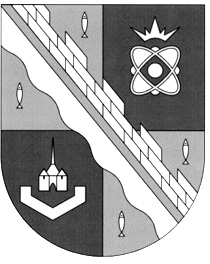 администрация МУНИЦИПАЛЬНОГО ОБРАЗОВАНИЯ                                        СОСНОВОБОРСКИЙ ГОРОДСКОЙ ОКРУГ  ЛЕНИНГРАДСКОЙ ОБЛАСТИпостановлениеот 22/11/2018 № 2540О внесении изменений в постановление администрации Сосновоборского городского округа от 25.11.2013 № 2897 «Об утверждении муниципальной программы «Современное образование в Сосновоборском городском округе на 2014 – 2016 годы»В соответствии с Федеральным законом от 06.10.2003 № 131-ФЗ «Об общих принципах организации местного самоуправления в Российской Федерации», постановлением администрации Сосновоборского городского округа от 02.09.2013 № 2221 «Об утверждении Порядка разработки, реализации и оценки эффективности муниципальных программ Сосновоборского городского округа Ленинградской области» и на основании решения совета депутатов муниципального образования Сосновоборский городской округ Ленинградской области от 05.12.2017 года № 179 «О бюджете Сосновоборского  городского округа на 2018 год и на плановый период 2019-2020 годов» (с изменениями), администрация Сосновоборского городского округа п о с т а н о в л я е т:1. Внести изменения в муниципальную программу «Современное образование в  Сосновоборском городском округе на 2014 – 2016 годы», утвержденную постановлением администрации Сосновоборского городского округа от 25.11.2013 № 2897 (с учетом  изменений, внесенных Постановлениями администрации Сосновоборского городского округа от 19.06.2014 № 1463, от 06.09.2014 № 2122, от 25.12.2014 № 3079, от 12.02.2015 № 485, от 29.04.2015 № 1248, от 17.08.2015 № 2069,от 06.11.2015 № 2839, от 10.02.2016  № 323, от 04.05.2016 № 983, от 22.07.2016 № 1712, от 22.11.2016 № 2628, от 03.02.2017  № 263, от 27.04.2017№ 940, от 27.07.2017 № 1755, от 15.11.2017№ 2544, от 23.01.2018 № 100,  от 02.02.2018 № 214, от 25.05.2018 № 1149, от 12.07.2018 № 1633) (далее по тексту – Программа):1.1. В Паспорте программы «Современное образование в Сосновоборском  городском округе»1.1.1. Раздел «Объемы бюджетных ассигнований Программы» изложить в следующей редакции: «	1.2. Раздел 7 Программы  «Ресурсное обеспечение Программы» изложить в следующей редакции: « VII Ресурсное обеспечение программы	Общий объем ресурсного обеспечения реализации Программы составляет 9 369 020 721,39 руб. на 2014 год – 943 364 956,65  руб. (Федеральный бюджет – 2 413 000,00 руб.; Областной бюджет – 474 931 576,00 руб.; Местный бюджет – 466 020 380,65 руб.), на 2015 год – 1 053 020 933,05 руб. (Областной бюджет – 549 779 262,26 руб.; Местный бюджет – 503 241 670,79 руб.), на 2016 год – 1 206 019 716,86 руб. (Областной бюджет – 811 624 873,20 руб.; Местный бюджет – 394 394 843,66 руб.),на 2017 год – 1 235 514 171,00 руб. (Федеральный бюджет – 506 722,86 руб.; Областной бюджет – 864 274 568,34 руб.; Местный бюджет – 370 732 879,80 руб.), на 2018 год – 1 205 098 567,19 руб. (Областной бюджет – 831 509 360,00 руб.; Местный бюджет – 373 589 207,19 руб.),на 2019 год – 1 143 788 531,00 руб. (Областной бюджет – 766 586 500,00 руб.; Местный бюджет – 377 202 031,00 руб.),на 2020 год – 1 284 067 471,00 руб. (Областной бюджет – 891 777 200,00 руб.; Местный бюджет – 392 290 271,00 руб.),на 2021 год – 1 305 134 156,00 руб. (Областной бюджет – 897 151 500,00 руб.; Местный бюджет – 407 982 656,00 руб.), в том числе на реализацию:	Подпрограммы 1 «Развитие дошкольного образования в Сосновоборском городском округе» - 4 021 074 540,94 руб.;	Подпрограммы 2. «Развитие общего образования детей в Сосновоборском городском округе» - 3 592 881 575,52 руб.;	Подпрограммы 3. «Развитие дополнительного образования детей в Сосновоборском городском округе» - 795 931 449,16 руб.;	Подпрограммы 4. «Информатизация системы образования в Сосновоборском городском округе» - 31 119 289,44 руб.;	Подпрограммы 5. «Организация оздоровления, отдыха и занятости детей, подростков и молодежи  в каникулярное время в Сосновоборском городском округе» – 114 570 512,60  руб.;	Подпрограммы 6. «Укрепление материально – технической базы муниципальных образовательных организаций» - 738 356 967,64 руб.;	Подпрограммы 7 «Обеспечение содержания зданий и сооружений муниципальных образовательных организаций Сосновоборского городского округа и обустройство прилегающих к ним территорий» - 82 074 167,45 руб.»	1.3. В Паспорте Подпрограммы 1 «Развитие дошкольного образования в Сосновоборском городском округе»	1.3.1. Раздел «Объемы бюджетных ассигнований Подпрограммы» изложить в следующей редакции:1.4. Раздел 7 Подпрограммы 1 «Ресурсное обеспечение Подпрограммы» изложить в следующей редакции: «7. Ресурсное обеспечение ПодпрограммыОбщий объем ресурсного обеспечения реализации Подпрограммы составляет          4 021 074 540,94 руб., в том числе за счет Федерального бюджета – 2 919 722,86 руб., Областного бюджета –  2 743 937 291,14 руб., Местного бюджета – 1 274 217 050,94 руб.1.5. Приложение 1 к Подпрограмме 1 изложить в следующей редакции:                                                              «Приложение 1 к Подпрограмме 1Перечень основных мероприятийПодпрограммы 1 «Развитие дошкольного образования в Сосновоборском городском округе»1.6. Приложение 3 к Подпрограмме 1 изложить в следующей редакции:                                               «Приложение 3 к Подпрограмме 1ПЛАН РЕАЛИЗАЦИИ на 2014 годПодпрограммы 1 «Развитие дошкольного образования в Сосновоборском городском округе»1.7. В Паспорте Подпрограммы 2 «Развитие общего образования детей в Сосновоборском городском округе»1.7.1.Раздел «Объемы бюджетных ассигнований Подпрограммы» изложить в следующей редакции:1.8. Раздел 7 Подпрограммы 2 «Ресурсное обеспечение Подпрограммы» изложить в следующей редакции: «7. Ресурсное обеспечение ПодпрограммыОбщий объем ресурсного обеспечения реализации Подпрограммы составляет                    3 592 881 575,52 руб., в том числе за счет Федерального бюджета – 0,00 руб., Областного бюджета – 2 929 514 212,00 руб., Местного бюджете – 663 367 363,52 руб.        1.9. Приложение 1 к Подпрограмме 2 изложить в следующей редакции:                                               «Приложение 1 к Подпрограмме 2Перечень основных мероприятийПодпрограммы 2 «Развитие общего образования детей в Сосновоборском городском округе»1.10. Приложение 3 к Подпрограмме 2 изложить в следующей редакции:                                               «Приложение 3 к Подпрограмме 2 ПЛАН РЕАЛИЗАЦИИ Подпрограммы 2 «Развитие общего образования детей в Сосновоборском городском округе»1.11. В Паспорте Подпрограммы 6 «Укрепление материально-технической базы муниципальных образовательных организаций Сосновоборского городского округа»1.11.1. Раздел «Объемы бюджетных ассигнований Подпрограммы» изложить в следующей редакции: «1.12. Раздел 7 Подпрограммы 6 «Ресурсное обеспечение Подпрограммы» изложить в следующей редакции: «7.  Ресурсное обеспечение Подпрограммы		Общий объем ресурсного обеспечения реализации Подпрограммы составляет                       738 356 967,64 руб., в том числе за счет Федерального бюджета - 0,00 руб., Областного бюджета – 399 080 820,26 руб., Местного бюджете – 339 276 147,38  руб.руб.1.13. Приложение 1 к Подпрограмме 6 изложить в следующей редакции:                                                        «Приложение № 1 к Подпрограмме 6 Перечень основных мероприятийПодпрограммы 6 «Укрепление материально-технической базы муниципальных образовательных организаций Сосновоборского городского округа»1.14. Приложение 3 к Подпрограмме 6 изложить в следующей редакции:                                                        «Приложение № 3 к Подпрограмме 6 ПЛАН РЕАЛИЗАЦИИ Подпрограммы 6 «Укрепление материально-технической базы муниципальных образовательных организаций Сосновоборского городского округа»1.16. Раздел 7 Подпрограммы 7 «Ресурсное обеспечение Подпрограммы» изложить в следующей редакции: « 7 Ресурсное обеспечение ПодпрограммыОбщий объем ресурсного обеспечения реализации Подпрограммы составляет  82 074 167,45 руб., в том числе за счет Федерального бюджета - 0,00 руб., Областного бюджета - 0,00 руб., Местного бюджета – 82 074 167,45 руб.руб.1.17. Приложение 1 к Подпрограмме 7 изложить в следующей редакции:                                                            «Приложение № 1 к Подпрограмме 7 Перечень основных мероприятийПодпрограммы 7 «Обеспечение содержания зданий и сооружений муниципальных образовательных организацийСосновоборского городского округа и обустройство прилегающих к ним территорий».1.18. Приложение 3 к Подпрограмме 7 изложить в следующей редакции:                                                            «Приложение № 3 к Подпрограмме 7 ПЛАН РЕАЛИЗАЦИИ Подпрограммы 7 «Обеспечение содержания зданий и сооружений муниципальных образовательных организаций Сосновоборского городского округа и обустройство прилегающих к ним территорий»2. Общему отделу администрации (Баскакова К.Л.) обнародовать настоящее постановление на электронном сайте городской газеты "Маяк".	  3. Отделу по связям с общественностью (пресс-центр)  Комитета внутренней политики, правопорядка и гражданской защиты разместить настоящее постановление на официальном сайте Сосновоборского городского округа.	4. Настоящее постановление вступает в силу со дня официального обнародования.	5. Контроль за исполнением настоящего постановления возложить на заместителя главы администрации по социальным вопросам Горшкову Т.В.Глава администрацииСосновоборского городского округа                                                             М.В.ВоронковИсп.: Мащенко Л.Н.Тел.: (8813 69) 2-99-74СОГЛАСОВАНО: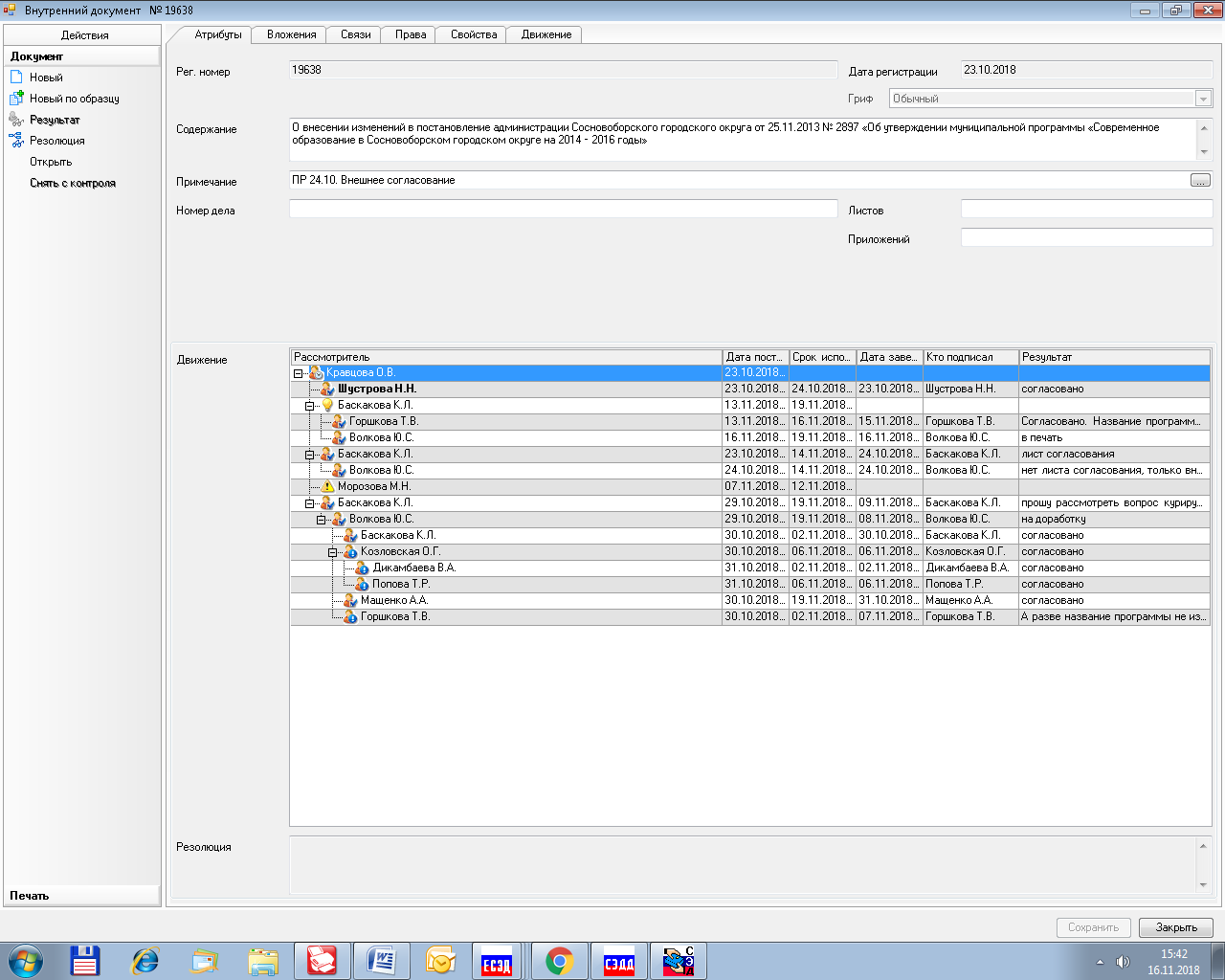 Председатель финансово-контрольной комиссииСовета депутатов ________________ М.Н.Морозова15.11.2018Рассылка:						Общий отдел, КО, ИАО, КФ, ОЭР, пресс-центрОбъемы бюджетных ассигнований  Программы  Общий объем ресурсного обеспечения реализации Программы составляет 9 376 008 502,75 руб., в том числе:                                                     руб.Объемы бюджетных ассигнований  Подпрограммы  Общий объем ресурсного обеспечения реализации Подпрограммы составляет сумме 4 021 074 540,94 руб., в том числе за счет Федерального бюджета – 2 919 722,86 руб., Областного бюджета –     2 743 937 767,14 руб., Местного бюджета – 1 274 217 050,94 руб.                                                                                                                                                                                (руб.)2014 год2015 год2016 год2017 год2018 год2019 год2020 год2021 годИТОГО:Федеральный бюджетОбластной бюджетМестный бюджетИТОГО2 413 000,00169 023 190,00236 400 949,00 407 837 139,000,00189 649 200,00246 678 462,00436 327 662,000,00337 855 800,00      123 440 001,30461 295 801,30506 722,86371 638 477,14126 035 769,59498 180 969,590,00396 679 500,00129 501 958,05526 181 458,050,00360 030 600,00132 034 347,00492 064 947,000,00450 520 100,00137 316 380,00587 836 480,000,00468 540 900,00142 809 184,00611 350 084,002 919 722,862 743 937 767,141 274 217 050,944 021 074 540,94Наименование подпрограммы, основных мероприятийОтветственный за реализациюГРБСГоды реализацииПлан финансирования, руб.План финансирования, руб.План финансирования, руб.План финансирования, руб.План финансирования, руб.План финансирования, руб.План финансирования, руб.План финансирования, руб.План финансирования, руб.План финансирования, руб.Наименование подпрограммы, основных мероприятийОтветственный за реализациюГРБСГоды реализацииИсточник финансирования2014 год2015 год2016 год2017 год2018 год2019 год2020 год2021 годИТОГО1234567891011121314Подпрограмма 1 «Развитие дошкольного образования в Сосновоборском городском округе»КО. ООКО01.01.2014-31.12.2021Федеральный бюджет2 413 000,000,000,00506 722,860,000,000,000,002 919 722,86Подпрограмма 1 «Развитие дошкольного образования в Сосновоборском городском округе»КО. ООКО01.01.2014-31.12.2021Областной бюджет169 023 190,00189 649 200,00337 855 800,00371 638 477,14396 679 500,00360 030 600,00450 520 100,00468 540 900,002 743 937 767,14Подпрограмма 1 «Развитие дошкольного образования в Сосновоборском городском округе»КО. ООКО01.01.2014-31.12.2021Местный бюджет236 400 949,00246 678 462,00123 440 001,30126 035 769,59129 501 958,05132 034 347,00137 316 380,00142 809 184,001 274 217 050,94Подпрограмма 1 «Развитие дошкольного образования в Сосновоборском городском округе»КО. ООКО01.01.2014-31.12.2021ИТОГО407 837 139,00436 327 662,00461 295 801,30498 180 969,59526 181 458,05492 064 947,00587 836 480,00611 350 084,004 021 074 540,94Основное мероприятие 1«Формирование муниципального задания, реализация основных общеобразовательных программ дошкольного образования, организация ухода и присмотра за детьми, осваивающими образовательные программы дошкольного образования в образовательных организациях»КО. ООКО01.01.2014-31.12.2021Федеральный бюджет0,000,000,000,000,000,000,000,000,00Основное мероприятие 1«Формирование муниципального задания, реализация основных общеобразовательных программ дошкольного образования, организация ухода и присмотра за детьми, осваивающими образовательные программы дошкольного образования в образовательных организациях»КО. ООКО01.01.2014-31.12.2021Областной бюджет168 823 190,00189 309 700,00337 255 800,00370 227 800,00396 679 500,00360 030 600,00450 520 100,00468 540 900,002 741 387 590,00Основное мероприятие 1«Формирование муниципального задания, реализация основных общеобразовательных программ дошкольного образования, организация ухода и присмотра за детьми, осваивающими образовательные программы дошкольного образования в образовательных организациях»КО. ООКО01.01.2014-31.12.2021Местный бюджет223 835 349,00230 188 462,00107 071 550,00111 046 794,00116 212 724,74119 812 467,00124 604 985,00129 589 184,001 162 361 515,74Основное мероприятие 1«Формирование муниципального задания, реализация основных общеобразовательных программ дошкольного образования, организация ухода и присмотра за детьми, осваивающими образовательные программы дошкольного образования в образовательных организациях»КО. ООКО01.01.2014-31.12.2021ИТОГО392 658 539,00419 498 162,00 444 327 350,00481 274 594,00512 892 224,74479 843 067,00575 125 085,00598 130 084,003 903 749 105,745Основное мероприятие 2«Предоставление мер социальной поддержки родителям (законным представителям)»КО. ООКО01.01.2014-31.12.2021Федеральный бюджет0,000,000,000,000,000,000,000,000,005Основное мероприятие 2«Предоставление мер социальной поддержки родителям (законным представителям)»КО. ООКО01.01.2014-31.12.2021Областной бюджет0,000,000,000,000,000,000,000,000,005Основное мероприятие 2«Предоставление мер социальной поддержки родителям (законным представителям)»КО. ООКО01.01.2014-31.12.2021Местный бюджет6 565 600,007 113 000,005 877  000,006 499 600,007 272 000,007 562 880,007 865 395,008 180 000,0056 935 475,0056 935 475,005Основное мероприятие 2«Предоставление мер социальной поддержки родителям (законным представителям)»КО. ООКО01.01.2014-31.12.2021ИТОГО6 565 600,007 113 000,005 877  000,006 499 600,007 272 000,007 562 880,007 865 395,008 180 000,0056 935 475,0056 935 475,00Основное мероприятие 3«Развитие материально - технической базы, укрепление развивающей образовательной среды и повышение творческого потенциала педагогов дошкольных образовательных учреждений»КО. ООКО01.01.2014-31.12.2021Федеральный бюджет2 413 000,000,000,00506 722,860,000,000,000,002 919 722,862 919 722,86Основное мероприятие 3«Развитие материально - технической базы, укрепление развивающей образовательной среды и повышение творческого потенциала педагогов дошкольных образовательных учреждений»КО. ООКО01.01.2014-31.12.2021Областной бюджет200 000,00339 500,00600 000,001 410 677,140,000,000,000,002 550 177,142 550 177,14Основное мероприятие 3«Развитие материально - технической базы, укрепление развивающей образовательной среды и повышение творческого потенциала педагогов дошкольных образовательных учреждений»КО. ООКО01.01.2014-31.12.2021Местный бюджет6 000 000,009 377 000,0010 491 451,308 489 375,596 017 233,314 659 000,004 846 000,005 040 000,0054 920 060,2054 920 060,20Основное мероприятие 3«Развитие материально - технической базы, укрепление развивающей образовательной среды и повышение творческого потенциала педагогов дошкольных образовательных учреждений»ИТОГО8 613 000,009 716 500,0011 091 451,3010 406 775,596 017 233,314 659 000,004 846 000,005 040 000,0060 389 960,2060 389 960,20На 2014 годНа 2014 годНа 2014 годНа 2014 годНа 2014 годНа 2014 годНа 2014 годНа 2014 годНа 2014 год№ п/пНаименование подпрограммы, основных мероприятийОтветственный за реализациюОжидаемый результат реализации мероприятияОжидаемый результат реализации мероприятияПлан финансирования, руб.План финансирования, руб.План финансирования, руб.План финансирования, руб.№ п/пНаименование подпрограммы, основных мероприятийОтветственный за реализациюед. измеренияК-воФедеральныйбюджетОбластной бюджетМестный бюджетИТОГО1234567891Подпрограмма 1Развитие дошкольного образования в Сосновоборском городском округеКО, ОО2 413 000,00169 023 190,00236 400 949,00407 837 139,001.1Основное мероприятие 1«Формирование муниципального задания, реализация основных общеобразовательных программ дошкольного образования, организация ухода и присмотра за детьми, осваивающими образовательные программы дошкольного образования  в образовательных организациях», в том числе0,00168 823 190,00223 835 349,00392 658 539,001.1.1Мероприятие 1 «предоставление оказание услуги            по реализации основной общеобразовательной программы дошкольного образования»0,00168 823 190,000,00168 823 190,001.1.2Мероприятие 2 «организация присмотра и ухода за детьми»0,000,00223 835 349,00223 835 349,001.2Основное мероприятие 2«Предоставление мер социальной поддержки родителям», в том числе0,000,006 565 600, 006 565 600, 001.2.1Мероприятие 1 «снижение и освобождение родительской платы за присмотр           и уход за детьми в муниципальном дошкольном образовательном учреждении»0,000,006 565 600, 006 565 600, 001.3Основное мероприятие 3«Развитие материально - технической базы, укрепление развивающей образовательной среды и повышение творческого потенциала педагогов дошкольных образовательных учреждений», в том числе    2 413 000,00200 000,006 000 000, 008 613 000, 001.3.1Мероприятие 1 Приобретение спортивно-игрового оборудования, оборудования для пищеблоков, прачечных    и медицинских кабинетов        0,00200 000,001 143 000,001 343 000,001.3.2Мероприятие 2создание дополнительных мест в дошкольных образовательных организациях         2 413 000,000,004 750 000,007 163 000,001.3.3Мероприятие 3повышение творческого потенциала педагогов дошкольных образовательных организаций        0,000,00107 000,00107 000,00На 2015 годНа 2015 годНа 2015 годНа 2015 годНа 2015 годНа 2015 годНа 2015 годНа 2015 годНа 2015 год№ п/пНаименование подпрограммы, основных мероприятийОтветственный за реализациюОжидаемый результат реализации мероприятияОжидаемый результат реализации мероприятияПлан финансирования, руб.План финансирования, руб.План финансирования, руб.План финансирования, руб.№ п/пНаименование подпрограммы, основных мероприятийОтветственный за реализациюед. измеренияК-воФедеральныйбюджетОбластной бюджетМестный бюджетИТОГО1234567891Подпрограмма 1Развитие дошкольного образования в Сосновоборском городском округеКО, ОО0,00189 649 200,00246 678 462,00436 327 662,001.1Основное мероприятие 1«Формирование муниципального задания, реализация основных общеобразовательных программ дошкольного образования, организация ухода и присмотра за детьми, осваивающими образовательные программы дошкольного образования  в образовательных организациях», в том числе:0,00189 309 700,00230 188 462,00419 498 162,001.1.1Мероприятие 1 «предоставление оказание услуги            по реализации основной общеобразовательной программы дошкольного образования»0,00189 309 700,000,00189 309 700,001.1.2Мероприятие 2 «организация присмотра и ухода за детьми»0,000,00230 188 462,00230 188 462,001.2Основное мероприятие 2«Предоставление мер социальной поддержки родителям (законным представителям)»0,000,007 113 000, 007 113 000, 001.2.1Мероприятие 1 «Предоставление мер социальной поддержки родителям (законным представителям)»0,000,007 113 000, 007 113 000, 001.3Основное мероприятие 3«Развитие материально - технической базы, укрепление развивающей образовательной среды и повышение творческого потенциала педагогов дошкольных образовательных учреждений»        0,00339 500,009 377 000, 009 716 500, 001.3.1Мероприятие 1 Приобретение спортивно-игрового оборудования, оборудования для пищеблоков, прачечных  и медицинских кабинетов, оснащение учебно-материальной базы образовательных организаций – региональных инновационных площадок        0,00339 500,004 080 000,004 419 500,001.3.2Мероприятие 2создание дополнительных мест в дошкольных образовательных организациях          0,000,005 000 000,005 000 000,001.3.3Мероприятие 3укрепление развивающей образовательной среды и повышение творческого потенциала педагогов дошкольных образовательных учреждений        0,000,00297 000,00297 000,00На 2016 годНа 2016 годНа 2016 годНа 2016 годНа 2016 годНа 2016 годНа 2016 годНа 2016 годНа 2016 год№ п/пНаименование подпрограммы, основных мероприятийОтветственный за реализациюОжидаемый результат реализации мероприятияОжидаемый результат реализации мероприятияПлан финансирования, руб.План финансирования, руб.План финансирования, руб.План финансирования, руб.№ п/пНаименование подпрограммы, основных мероприятийОтветственный за реализациюед. измеренияК-воФедеральныйбюджетОбластной бюджетМестный бюджетИТОГО1234567891Подпрограмма 1Развитие дошкольного образования в Сосновоборском городском округеКО, ОО0,00337 855 800,00123 440 001,30461 295 801,301.1Основное мероприятие 1«Формирование муниципального задания, реализация основных общеобразовательных программ дошкольного образования, присмотр и уход, в том числе:	0,00327 255 800,00107 071 550,00444 327 350,001.1.1Мероприятие 1 «реализация основных общеобразовательных программ дошкольного образования»0,00327 255 800,000,00327 255 800,001.1.2Мероприятие 2 «присмотр и уход»0,000,00107 071 550,00107 071 550,001.2Основное мероприятие 2«Предоставление мер социальной поддержки родителям (законным представителям)»0,000,005 877 000, 005 877 000, 001.2.1Мероприятие 1 «Предоставление мер социальной поддержки родителям (законным представителям) »0,000,005 877 000, 005 877 000, 001.3Основное мероприятие 3«Развитие материально - технической базы, укрепление развивающей образовательной среды и повышение творческого потенциала педагогов дошкольных образовательных учреждений»        0,00600 000,0010 491 451,3011 091 451,301.3.1Мероприятие 1 Приобретение спортивно-игрового оборудования, оборудования для пищеблоков, прачечных  и медицинских кабинетов, оснащение учебно-материальной базы образовательных организаций – региональных инновационных площадок        0,00500 000,002 145 000,002 645 000,001.3.2Мероприятие 2создание дополнительных мест в дошкольных образовательных организациях          0,00100 000,005 802 000,005 902 000,001.3.3Мероприятие 3укрепление развивающей образовательной среды и повышение творческого потенциала педагогов дошкольных образовательных учреждений        0,000,00328 000,00328 000,001.3.4Мероприятие 4строительство спортивных площадок 0,000,002 216 451,302 216 451,30На 2017 годНа 2017 годНа 2017 годНа 2017 годНа 2017 годНа 2017 годНа 2017 годНа 2017 годНа 2017 год№ п/пНаименование подпрограммы, основных мероприятийОтветственный за реализациюОжидаемый результат реализации мероприятияОжидаемый результат реализации мероприятияПлан финансирования, руб.План финансирования, руб.План финансирования, руб.План финансирования, руб.№ п/пНаименование подпрограммы, основных мероприятийОтветственный за реализациюед. измеренияК-воФедеральныйбюджетОбластной бюджетМестный бюджетИТОГО1234567891Подпрограмма 1Развитие дошкольного образования в Сосновоборском городском округеКО, ОО506 722,86371 638 477,14126 035 769,59498 180 969,591.1Основное мероприятие 1«Формирование муниципального задания, реализация основных общеобразовательных программ дошкольного образования, присмотр и уход, в том числе:	0,00370 227 800,00111 046 794,00481 274 594,001.1.1Мероприятие 1 «реализация основных общеобразовательных программ дошкольного образования»0,00370 227 800,000,00370 227 800,001.1.2Мероприятие 2 «присмотр и уход»0,000,00111 046 794,00111 046 794,001.2Основное мероприятие 2«Предоставление мер социальной поддержки родителям (законным представителям)»0,000,006 499 600, 006 499 600, 001.2.1Мероприятие 1 «Предоставление мер социальной поддержки родителям (законным представителям) »0,000,006 499 600, 006 499 600, 001.3Основное мероприятие 3«Развитие материально - технической базы, укрепление развивающей образовательной среды и повышение творческого потенциала педагогов дошкольных образовательных учреждений»       506 722,861 410 677,148 489 375,5910 406 775,591.3.1Мероприятие 1 Приобретение спортивно-игрового оборудования, оборудования для пищеблоков, прачечных  и медицинских кабинетов, оснащение учебно-материальной базы образовательных организаций – региональных инновационных площадок        0,00250 000,00193 000,00443 000,001.3.2Мероприятие 2создание дополнительных мест в дошкольных образовательных организациях          0,000,006 507 597,486 507 597,481.3.3Мероприятие 3укрепление развивающей образовательной среды и повышение творческого потенциала педагогов дошкольных образовательных учреждений        0,000,00346 000,00346 000,001.3.4Мероприятие 4строительство спортивных площадок 0,000,001 144 778,111 144 778,111.3.5Мероприятие 5созданию условий для качественного образования детей-инвалидов506 722,861 160 677,14298 000,001 965 400,00На 2018 годНа 2018 годНа 2018 годНа 2018 годНа 2018 годНа 2018 годНа 2018 годНа 2018 годНа 2018 год№ п/пНаименование подпрограммы, основных мероприятийОтветственный за реализациюОжидаемый результат реализации мероприятияОжидаемый результат реализации мероприятияПлан финансирования, руб.План финансирования, руб.План финансирования, руб.План финансирования, руб.№ п/пНаименование подпрограммы, основных мероприятийОтветственный за реализациюед. измеренияК-воФедеральныйбюджетОбластной бюджетМестный бюджетИТОГО1234567891Подпрограмма 1Развитие дошкольного образования в Сосновоборском городском округеКО, ОО0,00396 679 500,00129 501 958,05526 181 458,051.1Основное мероприятие 1Реализация основных общеобразовательных программ дошкольного образования, присмотр и уход, в том числе:	0,00396 679 500,00116 212 724,74512 892 224,741.1.1Мероприятие 1 «реализация основных общеобразовательных программ дошкольного образования»0,00396 679 500,000,00396 679 500,001.1.2Мероприятие 2 «присмотр и уход»0,000,00116 212 724,74116 212 724,741.2Основное мероприятие 2Предоставление мер социальной поддержки родителям (законным представителям)0,000,007 272 000, 007 272 000, 001.2.1Мероприятие 1 «Предоставление мер социальной поддержки родителям (законным представителям) »0,000,007 272 000, 007 272 000, 001.3Основное мероприятие 3Содействие развитию дошкольного образования0,000,006 017 233,316 017 233,311.3.1Мероприятие 1 Приобретение спортивно-игрового оборудования, оборудования для пищеблоков, прачечных  и медицинских кабинетов, оснащение учебно-материальной базы образовательных организаций – региональных инновационных площадок        0,000,003 603 233,313 603 233,311.3.2Мероприятие 2 Создание дополнительных мест в дошкольных образовательных организациях          0,000,00344 000,00344 000,001.3.3Мероприятие 3 Укрепление развивающей образовательной среды и повышение творческого потенциала педагогов дошкольных образовательных учреждений        0,000,00370 000,00370 000,001.3.4Мероприятие 4 Строительство спортивных площадок 0,000,001 700 000,001 700 000,00Объемы бюджетных ассигнований   Подпрограммы  Общий объем ресурсного обеспечения реализации Подпрограммы составляет сумме 3 592 881 575,52 руб., в том числе за счет Федерального бюджета – 0,00 руб., Областного бюджета – 2 929 514 212,00 руб., Местного бюджете – 663 367 363,52 руб.                                                                                                                (руб.)2014 год2015 год2016 год2017 год2018 год2019 год2020 год2021 годИТОГО:Федеральный бюджетОбластной бюджетМестный бюджетИТОГО0,00270 662 656,0084 410 704,08355 073 360,080,00300 169 356,0086  735 786,00386 905 142,000,00334 152 100,00      91 854 730,34426 006 830,340,00369 368 800,0080 335 213,50449 704 013,500,00400 459 100,0077 714 324,60478 173 424,600,00395 623 200,0077 625 666,00473 248 866,000,00430 468 400,0080 730 852,00511 199 252,000,00428 610 600,0083 960 087,00512 570 687,000,002 929 514 212,00663 367 363,523 592 881 575,52Наименование подпрограмм, основных мероприятий и мероприятийОтветственный за реализацию подпрограммыГРБСГоды реализации подпрограммыПлан финансирования, руб.План финансирования, руб.План финансирования, руб.План финансирования, руб.План финансирования, руб.План финансирования, руб.План финансирования, руб.План финансирования, руб.План финансирования, руб.План финансирования, руб.Наименование подпрограмм, основных мероприятий и мероприятийОтветственный за реализацию подпрограммыГРБСГоды реализации подпрограммыИсточник финансирования2014 год2015 год2016 год2017 год2018 год2019 год2020 год2021 годИТОГО1234567891011121314Подпрограмма 2 «Развитие общего образования детей в Сосновоборском городском округе» КО, ООКО01.01.2014-31.12.2021Федеральный бюджет0,000,000,000,000,000,000,000,000,00Подпрограмма 2 «Развитие общего образования детей в Сосновоборском городском округе» КО, ООКО01.01.2014-31.12.2021Областной бюджет270662 656,00300 169 356,00334 152 100,00369 368 800,00400 459 100,00395 623 200,00430 468 400,00428 610 600,002 929 514 212,00Подпрограмма 2 «Развитие общего образования детей в Сосновоборском городском округе» КО, ООКО01.01.2014-31.12.2021Местный бюджет84 410 704,0886 735 786,0091 854 730,3480 335 213,5077 714 324,6077 625 666,0080 730 852,0083 960 087,00663 367 363,52Подпрограмма 2 «Развитие общего образования детей в Сосновоборском городском округе» КО, ООКО01.01.2014-31.12.2021ИТОГО355 073 360,08386 905 142,00426 006 830,34449 704 013,50478 173 424,60473 248 866,00511 199 252,00512 570 687,003 592 881 575,52Основное мероприятие 1Формирование муниципального задания на оказание услуг по организации предоставления общедоступного и бесплатного, общего (начального общего, основного общего, среднего общего) образования в общеобразовательных организацияхКО, ООКО01.01.2014-31.12.2021Федеральный бюджет0,000,000,000,000,000,000,000,000,00Основное мероприятие 1Формирование муниципального задания на оказание услуг по организации предоставления общедоступного и бесплатного, общего (начального общего, основного общего, среднего общего) образования в общеобразовательных организацияхКО, ООКО01.01.2014-31.12.2021Областной бюджет257 367 200,00286 363 500,00317 464 700,00348 542 700,00374 412 500,00377 280 400,00412 125 600,00428 610 600,002 802 167 200,00Основное мероприятие 1Формирование муниципального задания на оказание услуг по организации предоставления общедоступного и бесплатного, общего (начального общего, основного общего, среднего общего) образования в общеобразовательных организацияхКО, ООКО01.01.2014-31.12.2021Местный бюджет61 085 261,0860 076 000,0066 428 325,0054 548 683,5051 348 454,0050 257 400,0052 267 700,0054 358 408,00450 370 231,58Основное мероприятие 1Формирование муниципального задания на оказание услуг по организации предоставления общедоступного и бесплатного, общего (начального общего, основного общего, среднего общего) образования в общеобразовательных организацияхКО, ООКО01.01.2014-31.12.2021ИТОГО318 452 461,08346 439 500,00383 893 025,00403 091 383,50425 760  954,00427 537 800,00464 393 300,00482 969 008,003 252 537 431,58Основное мероприятие 2Обновление содержания и совершенствование материально-технической базы общего  образования; поддержка кадрового потенциала системы образования; организация воспитательной работы и развитие творческого потенциала учащихся; сохранение и укрепление здоровья школьников.КО, ООКО01.01.2014-31.12.2021Федеральный бюджет0,000,000,000,000,000,000,000,000,00Основное мероприятие 2Обновление содержания и совершенствование материально-технической базы общего  образования; поддержка кадрового потенциала системы образования; организация воспитательной работы и развитие творческого потенциала учащихся; сохранение и укрепление здоровья школьников.КО, ООКО01.01.2014-31.12.2021Областной бюджет2 211 056,001 891 056,001 870 000,001 320 000,00973 200,00732 600,00732 600,000,009 730 512,00Основное мероприятие 2Обновление содержания и совершенствование материально-технической базы общего  образования; поддержка кадрового потенциала системы образования; организация воспитательной работы и развитие творческого потенциала учащихся; сохранение и укрепление здоровья школьников.КО, ООКО01.01.2014-31.12.2021Местный бюджет9 157 643,0011 231 610,008 716 405,348 391 270,007 719 870,607 976 426,008 295 639,008 627 465,0070 116 328,9470 116 328,94Основное мероприятие 2Обновление содержания и совершенствование материально-технической базы общего  образования; поддержка кадрового потенциала системы образования; организация воспитательной работы и развитие творческого потенциала учащихся; сохранение и укрепление здоровья школьников.КО, ООКО01.01.2014-31.12.2021ИТОГО11 368 699,0013 122 666,0010 586 405,349 711 270,008 693 070,608 709 026,009 028 239,008 627 465,0079 846 840,9479 846 840,94Основное мероприятие 3Организация питания школьниковКО, ООКО01.01.2014-31.12.2021Федеральный бюджет0,000,000,000,000,000,000,000,000,000,00Основное мероприятие 3Организация питания школьниковКО, ООКО01.01.2014-31.12.2021Областной бюджет11 084 400,0011 914 800,0014 817 400,0019 506 100,0025 073 400,0017 610 200,0017 610 200,000,00117 616 500,00117 616 500,00Основное мероприятие 3Организация питания школьниковКО, ООКО01.01.2014-31.12.2021Местный бюджет14 167 800,0015 428 176,0016 710 000,0017 395 260,0018 646 000,0019 391 840,0020 167 513,0020 974 214,00142 880 803,00142 880 803,00Основное мероприятие 3Организация питания школьниковКО, ООКО01.01.2014-31.12.2021ИТОГО25 252 200,0027 342 976,00 31 527 400,0036 901 360,0043 719 400,0037 002 040,0037 777 713,0020 974 214,00260 497 303,00260 497 303,00На 2014 годНа 2014 годНа 2014 годНа 2014 годНа 2014 годНа 2014 годНа 2014 годНа 2014 годНа 2014 год№ п/пНаименование подпрограммы, основных мероприятий, Ответстве-нный за реализациюОжидаемый результат реализации мероприятияОжидаемый результат реализации мероприятияПлан финансирования, руб.План финансирования, руб.План финансирования, руб.План финансирования, руб.№ п/пНаименование подпрограммы, основных мероприятий, Ответстве-нный за реализациюЕд. измеренияКо-воФедеральныйбюджетОбластной бюджетМестный бюджетИТОГО1234567891Подпрограмма 2Развитие общего образования детей в Сосновоборском городском округеКО, ОО        0,00270 662 656,0084 410 704,08355 073 360,081.1Основное мероприятие 1Формирование муниципального задания на оказание услуг по организации предоставления общедоступного и бесплатного, общего (начального общего, основного общего, среднего общего) образования в общеобразовательных организациях, в том числеКО, МБОУ        0,00257 367 200,0061 085 261,08318 452 461,081.1.1Мероприятие 1 организация предоставления общедоступного и бесплатного, общего (начального общего, основного общего, среднего общего) образования в общеобразовательных организацияхКО, МБОУ        0,00257 367 200,0061 085 261,08318 452 461,081.2Основное мероприятие 2Обновление содержания и совершенствование материально-технической базы общего  образования; поддержка кадрового потенциала системы образования; организация воспитательной работы и развитие творческого потенциала учащихся; сохранение и укрепление здоровья школьников, в том числеКО, ОО        0,002 211 056,009 157 643,0011 368 699,001.2.1Мероприятие 1 Обновление  содержания общего образования, в т.ч.        0,00860 000,003 307 955,004 167 955,001.2.1.1Проведение  ГИА в 9 классахМБОУ ДОД ЦРТ        0,000,00167 000,00167 000,001.2.1.2Мониторинг качества образованияМБОУ ДОД ЦРТ        0,000,0025 000,0025 000,001.2.1.3Организация работы ГМО для  сопровождение введения ФГОС, введение новых форм и технологий обучения, апробация новых УМКМБОУ ДОД ЦРТ        0,000,00190 000,00190 000,001.2.1.4Обеспечение функционирования центра по работе с педагогическими кадрами: материально техническое обеспечение деятельности центра;  сопровождение сайта центра по работе с педагогами, сопровождение   электронных баз данных муниципальных образовательных инноваций (одаренных детей, «портфолио педагога», тестовых заданий, мониторинговых исследований); обеспечение средствами связи (оплата услуг Интернет, услуги местной и междугородней связи)   МБОУ ДОД ЦРТ        0,000,00143 000,00143 000,001.2.1.5Организация  курсовой подготовки и обеспечение участия в совещаниях, семинарах, конференциях и др. мероприятиях по актуальным вопросам образования методистов и экспертов территориальных предметных комиссий, педагогов; проведение мероприятий  по выявлению и развитию творческого потенциала педагогов (Конкурс методических разработок, НПК «Современные технологии в образовании», городской смотр-конкурс учебно-опытных участков, городской cмотр - конкурс учебных кабинетов); участие педагогов и методистов Сосновоборского городского округа в  региональных мероприятиях   (областная ярмарка инноваций в ЛОИРО, творческие встречи педагогов Юго-Западного образовательного округа,  областная итоговая конференция по методической работе в ЛОИРО)МБОУ ДОД ЦРТ        0,000,00105 000,00105 000,001.2.1.6приобретение электронных  методических пособий для педагогов города, осуществление подписки на периодические издания МБОУ ДОД ЦРТ        0,000,0035 000,0035 000,001.2.1.7Организация  мероприятий   для педагогической общественности (городской педагогический совет, участие в областном педагогическом совете, проведение Дня Учителя, участие в работе окружных совещаний Юго-Западного образовательного округа)КО, ОО        0,000,00188 762,00188 762,001.2.1.8Организация и проведение конкурсов профессионального мастерства («Учитель года», «Воспитатель года», «Наш классный – самый классный»КО, ОО        0,000,00115 900,00115 900,001.2.1.9Поддержка ОУ участников конкурсов («Школа года», «Красивая школа», «Лучшее учреждение, развивающее физическую культуру и спорт»)КО, ОО0,00410 000,00239 000,00649 000,001.2.1.10Приобретение современного компьютерного, учебно-лабораторного оборудования, пособий, материалов и предметов учебного инвентаря для муниципальных общеобразовательных организацийКО, ОО        0,00450 000,002 099 293,002 549 293,001.2.2Мероприятие 2 «Поддержка кадрового потенциала системы образования», в т.ч.        0,001 351 056,002 410 610,003 761 666,001.2.2.1Приобретение жилья для педагогических работниковКО, КУМИ        0,001 351 056,001 394 610,002 745 666,001.2.2.2Выплата компенсации за наём жильяКО        0,000,001 008 000,001 008 000,001.2.2.3Предоставление гражданину   мер социальной поддержки в период обучения в образовательных организациях по педагогическим специальностям и заключившими договор о целевом обученииКО        0,000,008 000,008 000,001.2.3Мероприятие 3 «Совершенствование материально-технической базы общего образования», в т.ч.        0,000,001 261 600,001 261 600,001.2.3.1Замена технологического оборудования школьных столовыхКО, ОО        0,000,001 171 600,001 171 600,001.2.3.2Приобретение современного спортивного оборудования и инвентаря для спортивных залов, спортивных площадокКО, ОО        0,000,0090 000,0090 000,001.2.4Мероприятие 4 «Организация воспитательной работы и развитие творческого потенциала учащихся», в т.ч.        0,000,001 297 478,001 297 478,001.2.4.1Участие одаренных  детей и их педагогов в летних интеллектуальных лагерях; проведение мероприятий для выявления любого вида одаренности, психологических тренингов для подготовки школьных команд к региональному и всероссийскому этапам предметной олимпиады школьников; обеспечение участия обучающихся Сосновоборского городского округа в  региональном и всероссийском этапе олимпиады школьников и в региональных мероприятиях, проводимых для одаренных детей; организация учебных сессий для одарённых детей по 4-м предметам; организация участия школьников в финальных этапах Всероссийских  мероприятий, сборах по целевым приглашениямМБОУ ДОД ЦРТ        0,000,00650 000,00650 000,001.2.4.2Организация и проведение «Праздника успеха» (чествование победителей и призёров Всероссийской и региональной олимпиад школьников, конкурсного движенияМБОУ ДОД ЦРТ        0,000,00320 000,00320 000,001.2.4.3Грант Главы администрации Сосновоборского городского округаМБОУ ДОД ЦРТ        0,000,00100 000,00100 000,001.2.4.4Организация и проведение Чествования золотых и серебряных медалистов; организация поездок  на областной праздник чествования золотых медалистовКО, ОО        0,000,0076 478,0076 478,001.2.4.5Организация и проведение городского  этапа областного конкурса по профилактике зависимого поведения учащихся «Я выбираю!»КО, ОО        0,000,0030 000,0030 000,001.2.4.6Конкурс городских социальных проектов учащихсяКО, ОО        0,000,00121 000,00121 000,001.2.5Мероприятие 5 «Сохранение и укрепление здоровья школьников в условиях образования», в т.ч.КО, ОО        0,000,00880 000,00880 000,001.2.5.1Организация работы городской ПМПККО, ОО        0,000,00250 000,00250 000,001.2.5.2Мероприятия  направленные на сохранение и укрепление здоровья школьников: проведение городской спартакиады школьников;  подготовка команд на областную спартакиаду школьников; проведение учебно-полевых сборов 10 классов и мероприятий по программе «Школа безопасности»; реализация проекта «Мини-футбол в школу»МБОУ ДОД ЦРТ        0,000,00490 000,00490 000,001.2.5.3Организация и проведение спортивного праздника «Путь к Олимпу»МБОУ ДОД ЦРТ        0,000,00140 000,00140 000,001.3Основное мероприятие 3«Организация питания школьников»МАУ «ЦОШ»        0,0011 084 400,0014 167 800,0025 252 200,00В том числе: МАУ «ЦОШ»1.3.1Мероприятие 1 «организация предоставления бесплатного (льготного) питания установленным категориям учащихся муниципальных  общеобразовательных учреждений» МАУ «ЦОШ»        0,0011 084 400,000,0011 084 400,001.3.2Мероприятие 2«организация предоставления бесплатного (льготного) питания учащихся 1-х классов муниципальных  общеобразовательных учреждений»МАУ «ЦОШ»        0,000,003 239 400,003 239 400,001.3.3Мероприятие 3«содержание МАУ «ЦОШ»»МАУ «ЦОШ»        0,000,0010 928 400,0010 928 400,00На 2015 годНа 2015 годНа 2015 годНа 2015 годНа 2015 годНа 2015 годНа 2015 годНа 2015 годНа 2015 год№ п/пНаименование подпрограммы, основных мероприятий, Ответстве-нный за реализациюОжидаемый результат реализации мероприятияОжидаемый результат реализации мероприятияПлан финансирования, руб.План финансирования, руб.План финансирования, руб.План финансирования, руб.№ п/пНаименование подпрограммы, основных мероприятий, Ответстве-нный за реализациюЕд. измеренияКо-воФедеральныйбюджетОбластной бюджетМестный бюджетИТОГО1234567891Подпрограмма 2Развитие общего образования детей в Сосновоборском городском округеКО, ОО        0,00300 169 356,0086 735 786,00386 905 142,001.1Основное мероприятие 1Формирование муниципального задания на оказание услуг по организации предоставления общедоступного и бесплатного, общего (начального общего, основного общего, среднего общего) образования в общеобразовательных организациях, в том числе:КО,  ОО        0,00286 363 500,0060 076 000,00346 439 500,001.1.1Мероприятие 1 организация предоставления общедоступного и бесплатного, общего (начального общего, основного общего, среднего общего) образования в общеобразовательных организацияхКО, ОО        0,00286 363 500,0060 076 000,00346 439 500,001.2Основное мероприятие 2Обновление содержания и совершенствование материально-технической базы общего  образования; поддержка кадрового потенциала системы образования; организация воспитательной работы и развитие творческого потенциала учащихся; сохранение и укрепление здоровья школьников.КО, ОО        0,001 891 056,0011 231 610,0013 122 666,00В том числе: 1.2.1Мероприятие 1 Обновление  содержания общего образования, в т.ч.        0,00540 000,001 518 867,632 058 867,631.2.1.1Проведение  ГИА в 9 классахМБОУ ДО «ЦРТ»        0,000,00167 000,00167 000,001.2.1.2Мониторинг качества образованияМБОУ ДО «ЦРТ»        0,000,0025 000,0025 000,001.2.1.3Организация работы ГМО для  сопровождение введения ФГОС, введение новых форм и технологий обучения, апробация новых УМКМБОУ ДО «ЦРТ»        0,000,00190 000,00190 000,001.2.1.4Обеспечение функционирования центра по работе с педагогическими кадрами: материально техническое обеспечение деятельности центра;  сопровождение сайта центра по работе с педагогами, сопровождение   электронных баз данных муниципальных образовательных инноваций (одаренных детей, «портфолио педагога», тестовых заданий, мониторинговых исследований); обеспечение средствами связи (оплата услуг Интернет, услуги местной и междугородней связи)   МБОУ ДО «ЦРТ»        0,000,00143 000,00143 000,001.2.1.5Организация  курсовой подготовки и обеспечение участия в совещаниях, семинарах, конференциях и др. мероприятиях по актуальным вопросам образования методистов и экспертов территориальных предметных комиссий, педагогов; проведение мероприятий  по выявлению и развитию творческого потенциала педагогов (Конкурс методических разработок, НПК «Современные технологии в образовании», городской смотр-конкурс учебно-опытных участков, городской cмотр - конкурс учебных кабинетов); участие педагогов и методистов Сосновоборского городского округа в  региональных мероприятиях   (областная ярмарка инноваций в ЛОИРО, творческие встречи педагогов Юго-Западного образовательного округа,  областная итоговая конференция по методической работе в ЛОИРО)МБОУ ДО «ЦРТ», МБОУ        0,00120 000,00131 000,00251 000,001.2.1.6приобретение электронных  методических пособий для педагогов города, осуществление подписки на периодические издания МБОУ ДО «ЦРТ»        0,000,0035 000,0035 000,001.2.1.7Организация  мероприятий   для педагогической общественности (городской педагогический совет, участие в областном педагогическом совете, проведение Дня Учителя, участие в работе окружных совещаний Юго-Западного образовательного округа)КО, ОО        0,000,00331 861,63331 861,631.2.1.8Организация и проведение конкурсов профессионального мастерства («Учитель года», «Воспитатель года», «Наш классный – самый классный»КО, ОО        0,000,0096 006,0096 006,001.2.1.9Поддержка ОУ участников конкурсов («Школа года», «Красивая школа», «Лучшее учреждение, развивающее физическую культуру и спорт», др.)КО, ОО0,00120 000,000,00120 000,001.2.1.10Приобретение современного компьютерного, учебно-лабораторного оборудования, пособий, материалов и предметов учебного инвентаря для муниципальных общеобразовательных организацийКО, ОО        0,00300 000,00400 000,00700 000,001.2.2Мероприятие 2 «Поддержка кадрового потенциала системы образования», в т.ч.        0,001 351 056,003 444 610,004 795 666,001.2.2.1Приобретение жилья для педагогических работниковКО, КУМИ        0,001 351 056,001 732 610,003 083 666,001.2.2.2Выплата компенсации за наём жильяКО        0,000,001 652 000,001 652 000,001.2.2.3Предоставление гражданину   мер социальной поддержки в период обучения в образовательных организациях по педагогическим специальностям и заключившими договор о целевом обученииКО        0,000,0060 000,0060 000,001.2.3Мероприятие 3 «Совершенствование материально-технической базы общего образования», в т.ч.        0,000,002 954 994,002 954 994,001.2.3.1Замена технологического оборудования школьных столовых, мебели для актовых заловКО, ОО        0,000,002 854 994,002 854 994,001.2.3.2Приобретение современного спортивного оборудования и инвентаря для спортивных залов, спортивных площадокКО, ОО        0,000,00100 000,00100 000,001.2.4Мероприятие 4 «Организация воспитательной работы и развитие творческого потенциала учащихся», в т.ч.        0,000,001 783 138,371 783 138,371.2.4.1Участие одаренных  детей и их педагогов в летних интеллектуальных лагерях; проведение мероприятий для выявления любого вида одаренности, психологических тренингов для подготовки школьных команд к региональному и всероссийскому этапам предметной олимпиады школьников; обеспечение участия обучающихся Сосновоборского городского округа в  региональном и всероссийском этапе олимпиады школьников и в региональных мероприятиях, проводимых для одаренных детей; организация учебных сессий для одарённых детей по 4-м предметам; организация участия школьников в финальных этапах Всероссийских  мероприятий, сборах по целевым приглашениямМБОУ ДО «ЦРТ»        0,000,00624 000,00624 000,001.2.4.2Организация и проведение «Праздника успеха» (чествование победителей и призёров Всероссийской и региональной олимпиад школьников, конкурсного движенияМБОУ ДО «ЦРТ»        0,000,00320 000,00320 000,001.2.4.3Грант Главы администрации Сосновоборского городского округаМБОУ ДО «ЦРТ»        0,000,00100 000,00100 000,001.2.4.4Организация и проведение Чествования золотых и серебряных медалистов; организация поездок  на областной праздник чествования золотых медалистовКО, ОО        0,000,0098 138,3798 138,371.2.4.5Организация и проведение конкурсов  школьных музеев; экскурсоводовКО, ОО        0,000,0040 000,0040 000,001.2.4.6Организация и проведение городского  этапа областного конкурса по профилактике зависимого поведения учащихся «Я выбираю!»КО, ОО        0,000,0030 000,0030 000,001.2.4.7Конкурс городских социальных проектов учащихсяКО, ОО        0,000,00121 000,00121 000,001.2.4.8Мероприятия, посвященные 70-летию Победы в Великой Отечественной Войне.КО, ОО        0,000,00300 000,00300 000,001.2.5Мероприятия по профилактике детского дорожно-транспортного травматизма (распространение световозвращающих приспособлений среди учащихся младших классов)КО, ОО0,000,00150 000,00150 000,001.2.5.1Мероприятие 5 «Сохранение и укрепление здоровья школьников в условиях образования», в т.ч.КО, ОО, МАУ «ЦОШ»        0,000,001 530 000,001 530 000,001.2.5.2Организация работы городской ПМПККО, ОО        0,000,00530 000,00530 000,001.2.5.3Мероприятия  направленные на сохранение и укрепление здоровья школьников: проведение городской спартакиады школьников;  подготовка команд на областную спартакиаду школьников; проведение учебно-полевых сборов 10 классов; проведение мероприятий по программам «Школа безопасности» и "Президентские спортивные игры"; реализация проекта «Мини-футбол в школу»МБОУ ДО «ЦРТ»        0,000,00510 000,00510 000,001.2.5.4Организация и проведение спортивного праздника «Путь к Олимпу»МБОУ ДО «ЦРТ»        0,000,00140 000,00140 000,001.3Организация работы  по реализации проекта "Школа - территория спорта"МБОУ ДО «ЦРТ»0,000,00350 000,00350 000,001.3Основное мероприятие 3«Организация питания обучающихся»МАУ «ЦОШ»        0,0011 914 800,0015 428 176,0027 342 976,00На 2016 годНа 2016 годНа 2016 годНа 2016 годНа 2016 годНа 2016 годНа 2016 годНа 2016 годНа 2016 год№ п/пНаименование подпрограммы, основных мероприятий, Ответстве-нный за реализациюОжидаемый результат реализации мероприятияОжидаемый результат реализации мероприятияПлан финансирования, руб.План финансирования, руб.План финансирования, руб.План финансирования, руб.№ п/пНаименование подпрограммы, основных мероприятий, Ответстве-нный за реализациюЕд. измеренияКо-воФедеральныйбюджетОбластной бюджетМестный бюджетИТОГО1234567891Подпрограмма 2Развитие общего образования детей в Сосновоборском городском округеКО, ОО        0,00334 152 100,0091 854 730,34426 006 830,341.1Основное мероприятие 1Формирование муниципального задания на оказание услуг по -реализации основных общеобразовательных программ начального  общего образования;                                      -реализации основных общеобразовательных программ основного  общего образования;                      -реализации основных общеобразовательных программ среднего общего образования, в том числе:	КО,  ОО        0,00317 464 700,066 428 325,00383 893 025,001.1.1Мероприятие 1 -реализации основных общеобразовательных программ начального  общего образования;                                      -реализации основных общеобразовательных программ основного  общего образования;                      -реализации основных общеобразовательных программ среднего общего образованияКО, ОО        0,00317 464 700,066 428 325,00383 893 025,001.2Основное мероприятие 2Обновление содержания и совершенствование материально-технической базы общего  образования; поддержка кадрового потенциала системы образования; организация воспитательной работы и развитие творческого потенциала учащихся; сохранение и укрепление здоровья школьников, в том числе:КО, ОО        0,001 870 000,008 716 405,3410 586 405,341.2.1Мероприятие 1 Обновление  содержания общего образования, в т.ч.        0,001 870 000,001 931 181,253 801 181,251.2.1.1Организация проведения  ГИА в 9 классах (работа экспертов)МБОУ ДО «ЦРТ»        0,000,00141 000,00141 000,001.2.1.2Мониторинг качества образования (разработка КИМов для проведения мониторинговых работ в соответствии с циклограммой)МБОУ ДО «ЦРТ»        0,000,000,000,001.2.1.3Организация работы ГМО для  сопровождение введения ФГОС, введение новых форм и технологий обучения, апробация новых УМКМБОУ ДО «ЦРТ»        0,000,00202 000,00202 000,001.2.1.4Обеспечение функционирования центра по работе с педагогическими кадрами: материально техническое обеспечение деятельности центра;  сопровождение сайта центра по работе с педагогами, сопровождение   электронных баз данных муниципальных образовательных инноваций (одаренных детей, «портфолио педагога», тестовых заданий, мониторинговых исследований); обеспечение средствами связи (оплата услуг Интернет, услуги местной и междугородней связи)   МБОУ ДО «ЦРТ»        0,000,00152 000,00152 000,001.2.1.5Организация  курсовой подготовки и обеспечение участия в совещаниях, семинарах, конференциях и др. мероприятиях по актуальным вопросам образования методистов и экспертов территориальных предметных комиссий, педагогов; проведение мероприятий  по выявлению и развитию творческого потенциала педагогов (Конкурс методических разработок, НПК «Современные технологии в образовании», конкурс молодых специалистов "Педагогический дебют", городской cмотр-конкурс учебных кабинетов); участие педагогов и методистов Сосновоборского городского округа в  региональных мероприятиях   (областная ярмарка инноваций в ЛОИРО, творческие встречи педагогов Юго-Западного образовательного округа,  областная итоговая конференция по методической работе в ЛОИРО).МБОУ ДО «ЦРТ», МБОУ, МБДОУ        0,00120 000,00121 680,00241 680,001.2.1.6Осуществление подписки на периодические изданияМБОУ ДО «ЦРТ»        0,000,0037 000,0037 000,001.2.1.7Организация  мероприятий   для педагогической общественности (городской педагогический совет, участие в областном педагогическом совете, проведение Дня Учителя, участие в работе окружных совещаний Юго-Западного образовательного округа)КО, ОО        0,000,00392 101,25392 101,251.2.1.8Организация и проведение конкурсов профессионального мастерства («Учитель года», «Воспитатель года», «Наш классный – самый классный»КО, ОО        0,000,00145 400,00145 400,001.2.1.9Поддержка ОУ участников конкурсов («Школа года», «Красивая школа», «Лучшее учреждение, развивающее физическую культуру и спорт», др.)КО, ОО0,00650 000,00190 000,00840 000,001.2.1.10Приобретение современного компьютерного, учебно-лабораторного оборудования, пособий, материалов и предметов учебного инвентаря для муниципальных общеобразовательных организацийКО, ОО        0,001 100 000,00550 000,001 650 000,001.2.2Мероприятие 2 «Поддержка кадрового потенциала системы образования», в т.ч.        0,000,002 168 000,002 168 000,001.2.2.1Приобретение жилья для педагогических работниковКО, КУМИ        0,000,000,000,001.2.2.2Выплата компенсации за наём жильяКО        0,000,002 100 000,002 100 000,001.2.2.3Предоставление гражданину   мер социальной поддержки в период обучения в образовательных организациях по педагогическим специальностям и заключившими договор о целевом обученииКО        0,000,0068 000,0068 000,001.2.3Мероприятие 3 «Совершенствование материально-технической базы общего образования», в т.ч.        0,000,001 586 515,341 586 515,341.2.3.1Замена технологического оборудования школьных столовыхКО, ОО        0,000,001 406 515,341 406 515,341.2.3.2Приобретение современного спортивного оборудования и инвентаря для спортивных залов, спортивных площадокКО, ОО        0,000,00180 000,00180 000,001.2.4Мероприятие 4 «Организация воспитательной работы и развитие творческого потенциала учащихся», в т.ч.        0,000,001 344 818,751 344 818,751.2.4.1Проведение мероприятий для выявления любого вида одаренности, психологических тренингов для подготовки школьных команд к региональному и всероссийскому этапам предметной олимпиады школьников (проведение не менее 10 тренингов с охватом не менее 180 учащихся; проведение олимпиад для начальной школы; подведение итогов олимпиады для учащихся первой ступени образования); обеспечение участия обучающихся Сосновоборского городского округа в  региональном и всероссийском этапе олимпиады школьников и в региональных мероприятиях, проводимых для одаренных детей и организация участия школьников в финальных этапах всероссийских конкурсных мероприятий по целевым приглашениям (организация участия в региональных и всероссийских олимпиадах по 28 предметам не менее 170 участников); организация учебных сессий для одарённых детей по 4-м предметамМБОУ ДО «ЦРТ»        0,000,00667 000,00667 000,001.2.4.2Организация и проведение чествования победителей и призёров Всероссийской и региональной олимпиад школьников, конкурсного движения, а также педагогов,  их подготовившихМБОУ ДО «ЦРТ»        0,000,00284 022,75284 022,751.2.4.3Грант Главы администрации Сосновоборского городского округаМБОУ ДО «ЦРТ»        0,000,00100 000,00100 000,001.2.4.4Организация и проведение чествования медалистов; организация поездок  на областной праздник чествования медалистовКО, ОО        0,000,0089 796,0089 796,001.2.4.5Организация и проведение конкурсов  школьных музеев; экскурсоводовКО, ОО        0,000,0043 000,0043 000,001.2.4.6Организация и проведение городского  этапа областного конкурса по профилактике зависимого поведения учащихся «Я выбираю!»КО, ОО        0,000,0032 000,0032 000,001.2.4.7Конкурс городских социальных проектов учащихсяКО, ОО        0,000,00129 000,00129 000,001.2.5Мероприятие 5 «Сохранение и укрепление здоровья школьников в условиях образования», в т.ч.КО, ОО        0,000,001 685 890,001 685 890,001.2.5.1Организация работы территориальной ПМПККО, ОО        0,000,00643 890,00643 890,001.2.5.2Мероприятия  направленные на сохранение и укрепление здоровья школьников: проведение городской спартакиады школьников;  подготовка команд на областную спартакиаду школьников; проведение учебно-полевых сборов 10 классов; проведение мероприятий по программе "Президентские спортивные игры"; реализация проекта «Мини-футбол в школу»; реализация  проекта "Школа - территория спорта"МБОУ ДО «ЦРТ»        0,000,00893 000,00893 000,001.2.5.3Организация и проведение чествования победителей и призеров спортивных мероприятий и конкурсов  среди учащихся образовательных организацийМБОУ ДО «ЦРТ»        0,000,00149 000,00149 000,001.3Основное мероприятие 3«Организация питания обучающихся»МАУ «ЦОШ»НОУ «СЧШ»        0,0014 817 400,0016 710 000,0031 527 400,00На 2017 годНа 2017 годНа 2017 годНа 2017 годНа 2017 годНа 2017 годНа 2017 годНа 2017 годНа 2017 год№ п/пНаименование подпрограммы, основных мероприятий, Ответстве-нный за реализациюОжидаемый результат реализации мероприятияОжидаемый результат реализации мероприятияПлан финансирования, руб.План финансирования, руб.План финансирования, руб.План финансирования, руб.№ п/пНаименование подпрограммы, основных мероприятий, Ответстве-нный за реализациюЕд. измеренияКо-воФедеральныйбюджетОбластной бюджетМестный бюджетИТОГО1234567891Подпрограмма 2Развитие общего образования детей в Сосновоборском городском округеКО, ОО        0,00369 368 800,0080 335 213,50449 704 013,501.1Основное мероприятие 1Формирование муниципального задания на оказание услуг по -реализации основных общеобразовательных программ начального  общего образования;                                      -реализации основных общеобразовательных программ основного  общего образования;                      -реализации основных общеобразовательных программ среднего общего образования, в том числе:	КО,  ОО        0,00348 542 700,054 548 683,50403 091 383,501.1.1Мероприятие 1 -реализации основных общеобразовательных программ начального  общего образования;                                      -реализации основных общеобразовательных программ основного  общего образования;                      -реализации основных общеобразовательных программ среднего общего образованияКО, ОО        0,00348 542 700,0054 548 683,50403 091 383,501.2Основное мероприятие 2Обновление содержания и совершенствование материально-технической базы общего  образования; поддержка кадрового потенциала системы образования; организация воспитательной работы и развитие творческого потенциала учащихся; сохранение и укрепление здоровья школьников, в том числе:КО, ОО        0,001 320 000,008 391 270,009 711 270,001.2.1Мероприятие 1 Обновление  содержания общего образования, в т.ч.        0,001 320 000,001 211 795002 531 795,001.2.1.1Организация проведения  ГИА в 9 классах (работа экспертов)МБОУ ДО «ЦРТ»        0,000,0093 000,0093 000,001.2.1.2Мониторинг качества образования (разработка КИМов для проведения мониторинговых работ в соответствии с циклограммой)МБОУ ДО «ЦРТ»        0,000,000,000,001.2.1.3Организация работы ГМО для  сопровождение введения ФГОС, введение новых форм и технологий обучения, апробация новых УМКМБОУ ДО «ЦРТ»        0,000,00202 000,00202 000,001.2.1.4Обеспечение функционирования центра по работе с педагогическими кадрами: материально техническое обеспечение деятельности центра;  сопровождение сайта центра по работе с педагогами, сопровождение   электронных баз данных муниципальных образовательных инноваций (одаренных детей, «портфолио педагога», тестовых заданий, мониторинговых исследований); обеспечение средствами связи (оплата услуг Интернет, услуги местной и междугородней связи)   МБОУ ДО «ЦРТ»        0,000,00152 000,00152 000,001.2.1.5Организация  курсовой подготовки и обеспечение участия в совещаниях, семинарах, конференциях и др. мероприятиях по актуальным вопросам образования методистов и экспертов территориальных предметных комиссий, педагогов; проведение мероприятий  по выявлению и развитию творческого потенциала педагогов (Конкурс методических разработок, НПК «Современные технологии в образовании», конкурс молодых специалистов "Педагогический дебют", городской cмотр-конкурс учебных кабинетов); участие педагогов и методистов Сосновоборского городского округа в  региональных мероприятиях   (областная ярмарка инноваций в ЛОИРО, творческие встречи педагогов Юго-Западного образовательного округа,  областная итоговая конференция по методической работе в ЛОИРО).МБОУ ДО «ЦРТ», МБОУ, МБДОУ        0,00120 000,00114 140,00234 140,001.2.1.6Осуществление подписки на периодические изданияМБОУ ДО «ЦРТ»        0,000,0016 000,0016 000,001.2.1.7Организация  мероприятий   для педагогической общественности (городской педагогический совет, участие в областном педагогическом совете, проведение Дня Учителя, участие в работе окружных совещаний Юго-Западного образовательного округа)КО, ОО        0,000,00322 955,00322 955,001.2.1.8Организация и проведение конкурсов профессионального мастерства («Учитель года», «Воспитатель года», «Наш классный – самый классный»КО, ОО        0,000,00171 700,00171 700,001.2.1.9Поддержка ОУ участников конкурсов («Школа года», «Красивая школа», «Лучшее учреждение, развивающее физическую культуру и спорт», др.)КО, ОО0,000,000,000,001.2.1.10приобретение современного компьютерного, учебно-лабораторного оборудования, пособий, материалов и предметов учебного инвентаря для общеобразовательных организаций, внедряющих федеральные государственные образовательные стандарты начального общего, основного общего, среднего общего образования;  оснащение учебно-материальной базы образовательных организаций – региональных инновационных площадокКО, ОО        0,001 200 000,00140 000,001 340 000,001.2.2Мероприятие 2 «Поддержка кадрового потенциала системы образования», в т.ч.        0,000,003 118 380,003 118 380,001.2.2.1Приобретение жилья для педагогических работниковКО, КУМИ        0,000,000,000,001.2.2.2Выплата компенсации за наём жильяКО        0,000,002 856 000,002 856 000,001.2.2.3Предоставление гражданину   мер социальной поддержки в период обучения в образовательных организациях по педагогическим специальностям и заключившими договор о целевом обученииКО        0,000,00120 000,00120 000,001.2.2.4Выплата разового пособия молодым специалистамКО0,000,00142 380,00142 380,001.2.3Мероприятие 3 «Совершенствование материально-технической базы общего образования», в т.ч.        0,000,001 221 000,001 221 000,001.2.3.1Замена технологического оборудования школьных столовыхКО, ОО        0,000,001 171 000,001 171 000,001.2.3.2Приобретение современного спортивного оборудования и инвентаря КО, ОО        0,000,0050 000,0050 000,001.2.4Мероприятие 4 «Организация воспитательной работы и развитие творческого потенциала учащихся», в т.ч.        0,000,001 084 205,001 084 205,001.2.4.1Проведение мероприятий для выявления любого вида одаренности; обеспечение участия обучающихся Сосновоборского городского округа в  региональном и всероссийском этапе олимпиады школьников и в региональных мероприятиях, проводимых для одаренных детей и организация участия школьников в финальных этапах всероссийских конкурсных мероприятий по целевым приглашениям (организация участия в региональных и всероссийских олимпиадах по 28 предметам не менее 170 участников); организация учебных сессий для одарённых детей по 4-м предметамМБОУ ДО «ЦРТ»        0,000,00666 000,00666 000,001.2.4.2Организация и проведение чествования победителей и призёров Всероссийской и региональной олимпиад школьников, конкурсного движения, а также педагогов,  их подготовившихМБОУ ДО «ЦРТ»        0,000,0091 205,0091 205,001.2.4.3Грант Главы администрации Сосновоборского городского округаМБОУ ДО «ЦРТ»        0,000,00100 000,00100 000,001.2.4.4Организация и проведение чествования медалистов; организация поездок  на областной праздник чествования медалистовКО, ОО        0,000,0062 000,0062 000,001.2.4.5Организация и проведение конкурсов  школьных музеев; экскурсоводовКО, ОО        0,000,0023 000,0023 000,001.2.4.6Организация и проведение городского  этапа областного конкурса по профилактике зависимого поведения учащихся «Я выбираю!»КО, ОО        0,000,0032 000,0032 000,001.2.4.7Конкурс городских социальных проектов учащихсяКО, ОО        0,000,00110 000,00110 000,001.2.5Мероприятие 5 «Сохранение и укрепление здоровья школьников в условиях образования», в т.ч.КО, ОО        0,000,001 755 890,001 755 890,001.2.5.1Организация работы территориальной ПМПККО, ОО        0,000,00670 890,00670 890,001.2.5.2Мероприятия  направленные на сохранение и укрепление здоровья школьников: проведение городской спартакиады школьников;  подготовка команд на областную спартакиаду школьников; проведение учебно-полевых сборов 10 классов; проведение мероприятий по программе "Президентские спортивные игры"; реализация проекта «Мини-футбол в школу»; реализация  проекта "Школа - территория спорта", др.МБОУ ДО «ЦРТ»МБОУ ДО «ДЮСШ»МБОУ ДО ДДЮТиЭ «Ювента»        0,000,00936 000,00936 000,001.2.5.3Организация и проведение чествования победителей и призеров спортивных мероприятий и конкурсов  среди учащихся образовательных организацийМБОУ ДО «ДЮСШ»        0,000,00149 000,00149 000,001.3Основное мероприятие 3«Организация питания обучающихся»МАУ «ЦОШ»НОУ «СЧШ»        0,0019 506 100,0017 395 260,0036 901 360,00На 2018 годНа 2018 годНа 2018 годНа 2018 годНа 2018 годНа 2018 годНа 2018 годНа 2018 годНа 2018 год№ п/пНаименование подпрограммы, основных мероприятий, Ответстве-нный за реализациюОжидаемый результат реализации мероприятияОжидаемый результат реализации мероприятияПлан финансирования, руб.План финансирования, руб.План финансирования, руб.План финансирования, руб.№ п/пНаименование подпрограммы, основных мероприятий, Ответстве-нный за реализациюЕд. измеренияКо-воФедеральныйбюджетОбластной бюджетМестный бюджетИТОГО1234567891Подпрограмма 2Развитие общего образования детей в Сосновоборском городском округеКО, ОО        0,00400 459 100,0077 714 324,60478 173 424,601.1Основное мероприятие 1Реализация образовательных программ общего образования, в том числе:	КО,  ОО        0,00374 412 500,0051 348 454,00425 760 954,001.1.1Мероприятие 1 Реализация программ начального общего, основного общего, среднего общего образования в общеобразовательных организацияхКО, ОО        0,00374 412 500,0051 348 454,00425 760 954,001.2Основное мероприятие 2Содействие развитию общего образования, в том числе:КО, ОО        0,00973 200,007 719 870,608 693 070,601.2.1Мероприятие 1 Обновление  содержания общего образования, в т.ч.        0,00973 200,00921 500,001 894 700,001.2.1.1Организация проведения  ГИАКО, ОО        0,000,00150 000,00150 000,001.2.1.2Мониторинг качества образования (разработка КИМов для проведения мониторинговых работ в соответствии с циклограммой)КО. ОО        0,000,000,000,001.2.1.3Организация работы ГМО для  сопровождение введения ФГОС, введение новых форм и технологий обучения, апробация новых УМКМБОУ ДО «ЦРТ»        0,000,00162 000,00162 000,001.2.1.4Обеспечение функционирования ГМК по работе с педагогическими кадрами: материально техническое обеспечение деятельности ГМК (приобретение орг. и компьютерной техники, канцелярских товаров и расходных материалов);  сопровождение сайта по работе с педагогами,  электронных баз данных муниципальных образовательных инноваций (одаренных детей, «портфолио педагога», тестовых заданий, мониторинговых исследований); оплата услуг связи ( Интернет,  местная и междугородняя связь)МБОУ ДО «ЦРТ»        0,000,00159 000,00159 000,001.2.1.5Организация  курсовой подготовки и обеспечение участия в совещаниях, семинарах, конференциях и др. мероприятиях по актуальным вопросам образования методистов и экспертов территориальных предметных комиссий, педагогов; проведение мероприятий  по выявлению и развитию творческого потенциала педагогов (не менее пяти мероприятий); участие педагогов и методистов Сосновоборского городского округа в  мероприятиях различного уровняКО, ОО        0,00178 200,0089 400,00267 600,001.2.1.6Организация  мероприятий   для педагогической общественности КО, ОО        0,000,00126 100,00126 100,001.2.1.7Организация и проведение конкурсов профессионального мастерства КО, ОО        0,000,00120 000,00120 000,001.2.1.8Поддержка образовательных организаций, участников конкурсов различного уровняКО, ОО0,00300 000,0060 000,00360 000,001.2.1.9Укрепление материально-технической базы общеобразовательных организаций, внедряющих федеральные государственные образовательные стандарты общего образования,  региональных инновационных площадокКО, ОО        0,00495 000,0055 000,00550 000,001.2.2Мероприятие 2 Поддержка кадрового потенциала системы образования, в т.ч.        0,000,003 099 870,603 099 870,601.2.2.1Выплата компенсации за наём жильяКО        0,000,002 856 000,002 856 000,001.2.2.2Предоставление гражданину   мер социальной поддержки в период обучения в образовательных организациях по педагогическим специальностям и заключившими договор о целевом обученииКО        0,000,00120 000,00120 000,001.2.2.3Выплата разового пособия молодым специалистамКО0,000,00123 870,60123 870,601.2.3Мероприятие 3 Совершенствование материально-технической базы общего образования, в т.ч.        0,000,00726 000,00726 000,001.2.3.1Приобретение технологического оборудования и мебели для образовательных организацийКО, ОО        0,000,00676 000,00676 000,001.2.3.2Приобретение современного спортивного оборудования и инвентаря КО, ОО        0,000,0050 000,0050 000,001.2.4Мероприятие 4 Организация воспитательной работы и развитие творческого потенциала учащихся, в т.ч.        0,000,001 053 000,001 053 000,001.2.4.1Проведение мероприятий для выявления любого вида одаренности: проведение олимпиад для начальной школы; обеспечение участия обучающихся Сосновоборского городского округа в  региональном и всероссийском этапе олимпиады школьников и в региональных мероприятиях, проводимых для одаренных детей и организация участия школьников в финальных этапах всероссийских конкурсных мероприятий по целевым приглашениям (организация участия в региональных и всероссийских олимпиадах по 28 предметам)КО, ОО        0,000,00644 856,00644 856,001.2.4.2Организация и проведение чествования победителей и призёров Всероссийской и региональной олимпиад школьников, конкурсного движенияМБОУ ДО «ЦРТ»        0,000,0098 144,0098 144,001.2.4.3Грант Главы администрации Сосновоборского городского округаМБОУ ДО «ЦРТ»        0,000,00100 000,00100 000,001.2.4.4Организация и проведение чествования медалистов; организация поездок  на областной праздник чествования медалистовКО, ОО        0,000,0048 000,0048 000,001.2.4.5Организация и проведение городского  этапа областного конкурса по профилактике зависимого поведения учащихся «Я выбираю!»КО, ОО        0,000,0032 000,0032 000,001.2.4.6Конкурс городских социальных проектов учащихсяКО, ОО        0,000,00130 000,00130 000,001.2.5Мероприятие 5 Сохранение и укрепление здоровья школьников в условиях образования, в т.ч.КО, ОО        0,000,001 919 500,001 919 500,001.2.5.1Организация работы территориальной ПМПККО, ОО        0,000,00700 000,00700 000,001.2.5.2Мероприятия  направленные на сохранение и укрепление здоровья школьников: проведение городской спартакиады школьников;  подготовка команд на областную спартакиаду школьников; проведение муниципальных этапов и организация участия  в спортивных мероприятиях различного уровня; реализация проектов «Мини-футбол в школу», "Школа - территория спорта", "Планета Баскетбол - Оранжевый Атом"КО, ОО        0,000,001 064 000,001 064 000,001.2.5.3Организация и проведение чествования победителей и призеров спортивных мероприятий и конкурсов  среди учащихся образовательных организацийМБОУ ДО «ДЮСШ»        0,000,00155 500,00155 500,001.3Основное мероприятие 3Организация питания обучающихсяМАУ «ЦОШ»НОУ «СЧШ»        0,0025 073 400,0018 646 000,0043 719 400,00Объемы бюджетных ассигнований Подпрограммы Общий объем ресурсного обеспечения реализации Подпрограммы составляет в сумме 738 356 967,64 руб., в том числе за счет Федерального бюджета - 0,00 руб., Областного бюджета – 399 080 820,26 руб., Местного бюджета -                        339 276 147,38 руб.                                                                                                                 (руб.)2014 год2015 год2016 год2017 год2018 год2019 год2020 год2021 годИТОГО:Федеральный бюджетОбластной бюджетМестный бюджетИТОГО      0,0034 065 400,0033 341 387,90   67 406 787,900,0058 152 520,2654 577 007,57112 729 527,830,00136 862 700,0061 396 376,54198 259 076,540,00120 298 800,0047 463 056,77167 761 856,770,0032 143 800,0035 120 650,6067 264 450,600,008 823 800,0034 398 300,0043 222 100,000,008 733 800,0035 774 200,0044 508 000,000,000,0037 205 168,0037 205 168,000,00399 080 820,26339 276 147,38738 356 967,64№ п/пНаименование подпрограмм, основных мероприятийОтветственный за реализациюГРБСГоды реализацииПлан финансирования,  руб.План финансирования,  руб.План финансирования,  руб.План финансирования,  руб.План финансирования,  руб.План финансирования,  руб.План финансирования,  руб.План финансирования,  руб.План финансирования,  руб.План финансирования,  руб.№ п/пНаименование подпрограмм, основных мероприятийОтветственный за реализациюГРБСГоды реализацииИсточникфинансирования2014 год2015 год2016 год2017 год2018 год2019 год2020 год2021 годИТОГО1234567891011121314151Подпрограмма 6  «Укрепление материально-технической базы муниципальных образовательных организаций Сосновоборского городского округа»КО, ООКО01.01.2014-31.12.2021Федеральный бюджет0,000,000,000,000,000,000,000,000,001Подпрограмма 6  «Укрепление материально-технической базы муниципальных образовательных организаций Сосновоборского городского округа»КО, ООКО01.01.2014-31.12.2021Областной бюджет34 065 400,0058 152 520,26136 862 700,00120 298 800,0032 143 800,008 823 800,008 733 800,000,00399 080 820,261Подпрограмма 6  «Укрепление материально-технической базы муниципальных образовательных организаций Сосновоборского городского округа»КО, ООКО01.01.2014-31.12.2021Местный бюджет33 341 387,9054 577 007,5761 396 376,5447 463 056,7735 120 650,6034 398 300,0035 774 200,0037 205 168,00 339 276 147,381Подпрограмма 6  «Укрепление материально-технической базы муниципальных образовательных организаций Сосновоборского городского округа»КО, ООКО01.01.2014-31.12.2021ИТОГО67 406 787,90112 729 527,83198 259 076,54167 761 856,7767 264 450,6043 222 100,0044 508 000,0037 205 168,00738 356 967,641.1Основное мероприятие 1Проведение текущих и капитальных ремонтов образовательных учреждений, разработка проектно-сметной документации на проведение работКО, ООКО01.01.2014-31.12.2021Федеральный бюджет0,000,000,000,000,000,000,000,000,001.1Основное мероприятие 1Проведение текущих и капитальных ремонтов образовательных учреждений, разработка проектно-сметной документации на проведение работКО, ООКО01.01.2014-31.12.2021Областной бюджет34 065 400,0058 152 520,26136 862 700,00120 298 800,0032 143 800,008 823 800,008 733 800,000,00399 080 820,261.1Основное мероприятие 1Проведение текущих и капитальных ремонтов образовательных учреждений, разработка проектно-сметной документации на проведение работКО, ООКО01.01.2014-31.12.2021Местный бюджет33 341 387,9054 577 007,5761 396 376,5447 463 056,7735 120 650,6034 398 300,0035 774 200,0037 205 168,00 339 276 147,381.1Основное мероприятие 1Проведение текущих и капитальных ремонтов образовательных учреждений, разработка проектно-сметной документации на проведение работКО, ООКО01.01.2014-31.12.2021ИТОГО67 406 787,90112 729 527,83198 259 076,54167 761 856,7767 264 450,6043 222 100,0044 508 000,0037 205 168,00738 356 967,64На 2014 годНа 2014 годНа 2014 годНа 2014 годНа 2014 годНа 2014 годНа 2014 годНа 2014 годНа 2014 год№ п/пНаименование подпрограмм, основных мероприятий и мероприятийОтветственный за реализациюОжидаемый результат реализации мероприятияОжидаемый результат реализации мероприятияПлан финансирования на 2014 год, руб.План финансирования на 2014 год, руб.План финансирования на 2014 год, руб.План финансирования на 2014 год, руб.№ п/пНаименование подпрограмм, основных мероприятий и мероприятийОтветственный за реализациюЕд. измеренияК-воФедеральный бюджетОбластной бюджетМестный бюджетИТОГО1234567891Подпрограмма  6 «Укрепление материально-технической базы муниципальных образовательных организаций Сосновоборского городского округа»КО, ОООО0,0034 065 400,0033 341 387,9067 406 787,901.1Основное мероприятие 1 Проведение текущих и капитальных ремонтов образовательных учреждений, разработка проектно-сметной документации на проведение работ.КО, ОООО0,0034 065 400,0033 341 387,9067 406 787,90В том числе:КО, ОООО1.1.1Мероприятие 1Работы по реконструкции пищеблоков, прачечных и бассейнов, ремонт спортивных залов и стадионов.КО, ОООО0,009 325 000,0012 953 483,2222 278 483,221.1.2Мероприятие 2 Замена оконных блоков и дверей, ремонт кровли и полов, выполнение работ по плану мероприятий пожарной безопасности, модернизация АПС, ремонт внутреннего оповещения связи учреждений, ремонт инженерных сетей (электромонтажные, сантехнические работы, ремонт системы отопления и вентиляции).КО, ОООО0,0021 742 433,2519 706 691,6841 449 124,931.1.3Мероприятие 3Разработка проектно-сметной документации.КО, ОООО0,00100 000,00681 213,00781 213,001.1.4Мероприятие 4Приобретение оборудования и мебели для оснащения образовательных организаций КО, ОООО0,002 897 966,750,002 897 966,75На 2015 годНа 2015 годНа 2015 годНа 2015 годНа 2015 годНа 2015 годНа 2015 годНа 2015 годНа 2015 год№ п/пНаименование подпрограмм, основных мероприятий и мероприятийОтветственный за реализациюОжидаемый результат реализации мероприятияОжидаемый результат реализации мероприятияПлан финансирования на 2015 год, руб.План финансирования на 2015 год, руб.План финансирования на 2015 год, руб.План финансирования на 2015 год, руб.№ п/пНаименование подпрограмм, основных мероприятий и мероприятийОтветственный за реализациюЕд. измеренияК-воФедеральный бюджетОбластной бюджетМестный бюджетИТОГО1234567891Подпрограмма  6 «Укрепление материально-технической базы муниципальных образовательных организаций Сосновоборского городского округа»КО, ОООО0,0058 152 520,2654 577 007,57112 729 527,831.1Основное мероприятие 1 Проведение текущих и капитальных ремонтов образовательных учреждений, разработка проектно-сметной документации на проведение работ.КО, ОООО0,0058 152 520,2654 577 007,57112 729 527,83В том числе:КО, ОООО1.1.1Мероприятие 1Работы по реконструкции пищеблоков, прачечных и бассейнов, ремонт спортивных залов и стадионов.КО, ОООО0,0012 800 000,0017 052 034,0529 852 034,051.1.2Мероприятие 2 Замена оконных блоков и дверей, ремонт кровли и полов, выполнение работ по плану мероприятий пожарной безопасности, модернизация АПС, ремонт внутреннего оповещения связи учреждений, ремонт инженерных сетей (электромонтажные, сантехнические работы, ремонт системы отопления и вентиляции).КО, ОООО0,0043 719 805,5834 533 088,4078 252 893,981.1.3Мероприятие 3Разработка проектно-сметной документации, техническое обследование строительных конструкций части здания, технологическое присоединение к электрическим сетям (увеличение мощности)КО, ОООО0,000,002 708 919,872 708 919,871.1.4Мероприятие 4Приобретение оборудования и мебели для оснащения образовательных организаций КО, ОООО0,001 632 714,68282 965,251 915 679,93На 2016 годНа 2016 годНа 2016 годНа 2016 годНа 2016 годНа 2016 годНа 2016 годНа 2016 годНа 2016 год№ п/пНаименование подпрограмм, основных мероприятий и мероприятийОтветственный за реализациюОжидаемый результат реализации мероприятияОжидаемый результат реализации мероприятияПлан финансирования на 2016 год, руб.План финансирования на 2016 год, руб.План финансирования на 2016 год, руб.План финансирования на 2016 год, руб.№ п/пНаименование подпрограмм, основных мероприятий и мероприятийОтветственный за реализациюЕд. измеренияК-воФедеральный бюджетОбластной бюджетМестный бюджетИТОГО1234567891Подпрограмма  6 «Укрепление материально-технической базы муниципальных образовательных организаций Сосновоборского городского округа»КО, ОООО280,00136 862 700,0061 396 376,54198 259 076,541.1Основное мероприятие 1 Проведение текущих и капитальных ремонтов образовательных учреждений, разработка проектно-сметной документации на проведение работ.КО, ОООО280,00136 862 700,0061 396 376,54198 259 076,54В том числе:КО, ОООО1.1.1Мероприятие 1Работы по реконструкции пищеблоков, прачечных и бассейнов, ремонт спортивных залов и стадионов.Реновация МБОУ.КО, ОООО90,00115 271 290,00 39 609 137,77154 880 427,771.1.2Мероприятие 2 Замена оконных блоков и дверей, ремонт кровли и полов, выполнение работ по плану мероприятий пожарной безопасности, модернизация АПС, ремонт внутреннего оповещения связи учреждений, ремонт инженерных сетей (электромонтажные, сантехнические работы, ремонт системы отопления и вентиляции).КО, ОООО280,0018 066 910,0019 999 851,0338 066 761,031.1.3Мероприятие 3Разработка проектно-сметной документации.КО, ОООО10,000,001 787 387,741 787 387,741.1.4Мероприятие 4Приобретение оборудования и мебели для оснащения образовательных организаций КО, ОООО0,003 524 500,000,003 524 500,00На 2017 годНа 2017 годНа 2017 годНа 2017 годНа 2017 годНа 2017 годНа 2017 годНа 2017 годНа 2017 год№ п/пНаименование подпрограмм, основных мероприятий и мероприятийОтветственный за реализациюОжидаемый результат реализации мероприятияОжидаемый результат реализации мероприятияПлан финансирования на 2017 год, руб.План финансирования на 2017 год, руб.План финансирования на 2017 год, руб.План финансирования на 2017 год, руб.№ п/пНаименование подпрограмм, основных мероприятий и мероприятийОтветственный за реализациюЕд. измеренияК-воФедеральный бюджетОбластной бюджетМестный бюджетИТОГО1234567891Подпрограмма  6 «Укрепление материально-технической базы муниципальных образовательных организаций Сосновоборского городского округа»КО, ОООО280,00120 298 800,0047 463 056,77167 761 856,771.1Основное мероприятие 1 Проведение текущих и капитальных ремонтов образовательных учреждений, разработка проектно-сметной документации на проведение работ.КО, ОООО280,00120 298 800,0047 463 056,77167 761 856,77В том числе:КО, ОООО1.1.1Мероприятие 1Работы по реконструкции пищеблоков, прачечных и бассейнов, ремонт спортивных залов и стадионов.Реновация МБОУ.КО, ОООО50,0097 803 300,0037 861 204,46135 664 504,461.1.2Мероприятие 2 Замена оконных блоков и дверей, ремонт кровли и полов, выполнение работ по плану мероприятий пожарной безопасности, модернизация АПС, ремонт внутреннего оповещения связи учреждений, ремонт инженерных сетей (электромонтажные, сантехнические работы, ремонт системы отопления и вентиляции).КО, ОООО280,0021 169 768,169 175 857,3130 345 625,471.1.3Мероприятие 3Разработка проектно-сметной документации.КО, ОООО40,000,00425 995,00425 995,001.1.4Мероприятие 4Приобретение оборудования и мебели для оснащения образовательных организаций КО, ОООО60,001 325 731,840,001 325 731,84На 2018 годНа 2018 годНа 2018 годНа 2018 годНа 2018 годНа 2018 годНа 2018 годНа 2018 годНа 2018 год№ п/пНаименование подпрограмм, основных мероприятий и мероприятийОтветственный за реализациюОжидаемый результат реализации мероприятияОжидаемый результат реализации мероприятияПлан финансирования на 2018 год, руб.План финансирования на 2018 год, руб.План финансирования на 2018 год, руб.План финансирования на 2018 год, руб.№ п/пНаименование подпрограмм, основных мероприятий и мероприятийОтветственный за реализациюЕд. измеренияК-воФедеральный бюджетОбластной бюджетМестный бюджетИТОГО1234567891Подпрограмма  6 «Укрепление материально-технической базы муниципальных образовательных организаций Сосновоборского городского округа»КО, ОООО280,0032 143 800,0035 120 650,6067 264 450,601.1Основное мероприятие 1 Проведение текущих и капитальных ремонтов образовательных учреждений, разработка проектно-сметной документации на проведение работ, в том числе:КО, ОООО280,0032 143 800,0035 120 650,6067 264 450,601.1.1Мероприятие 1Работы по реконструкции пищеблоков, прачечных и бассейнов, ремонт спортивных залов и стадионов.Реновация МБОУ.КО, ОООО20,0011 000 000,006 638 427,9717 638 427,971.1.2Мероприятие 2 Замена оконных блоков и дверей, ремонт кровли и полов, выполнение работ по плану мероприятий пожарной безопасности, модернизация АПС, ремонт внутреннего оповещения связи учреждений, ремонт инженерных сетей (электромонтажные, сантехнические работы, ремонт системы отопления и вентиляции).КО, ОООО280,0019 706 800,0025 372 222,63 45 079 022,631.1.3Мероприятие 3Разработка проектно-сметной документации.КО, ОООО30,000,003 110 000,003 110 000,001.1.4Мероприятие 4Приобретение оборудования и мебели для оснащения образовательных организаций КО, ОООО40,001 437 000,000,001 437 000,001.15.В Паспорте Подпрограммы 7 «Обеспечение содержания зданий и сооружений муниципальных образовательных организаций Сосновоборского городского округа и обустройство прилегающих к ним территорий»1.15.1.Раздел «Объемы бюджетных ассигнований Подпрограммы» изложить в следующей редакции: «1.15.В Паспорте Подпрограммы 7 «Обеспечение содержания зданий и сооружений муниципальных образовательных организаций Сосновоборского городского округа и обустройство прилегающих к ним территорий»1.15.1.Раздел «Объемы бюджетных ассигнований Подпрограммы» изложить в следующей редакции: «1.15.В Паспорте Подпрограммы 7 «Обеспечение содержания зданий и сооружений муниципальных образовательных организаций Сосновоборского городского округа и обустройство прилегающих к ним территорий»1.15.1.Раздел «Объемы бюджетных ассигнований Подпрограммы» изложить в следующей редакции: «1.15.В Паспорте Подпрограммы 7 «Обеспечение содержания зданий и сооружений муниципальных образовательных организаций Сосновоборского городского округа и обустройство прилегающих к ним территорий»1.15.1.Раздел «Объемы бюджетных ассигнований Подпрограммы» изложить в следующей редакции: «1.15.В Паспорте Подпрограммы 7 «Обеспечение содержания зданий и сооружений муниципальных образовательных организаций Сосновоборского городского округа и обустройство прилегающих к ним территорий»1.15.1.Раздел «Объемы бюджетных ассигнований Подпрограммы» изложить в следующей редакции: «1.15.В Паспорте Подпрограммы 7 «Обеспечение содержания зданий и сооружений муниципальных образовательных организаций Сосновоборского городского округа и обустройство прилегающих к ним территорий»1.15.1.Раздел «Объемы бюджетных ассигнований Подпрограммы» изложить в следующей редакции: «Объемы бюджетных ассигнований Подпрограммы Общий объем ресурсного обеспечения реализации Подпрограммы составляет в сумме 82 074 167,45 руб., в том числе за счет Федерального бюджета - 0,00 руб., Областного бюджета - 0,00 руб., Местного бюджета – 82 074 167,45 руб.                                                                                         (руб.)                                                                                            Общий объем ресурсного обеспечения реализации Подпрограммы составляет в сумме 82 074 167,45 руб., в том числе за счет Федерального бюджета - 0,00 руб., Областного бюджета - 0,00 руб., Местного бюджета – 82 074 167,45 руб.                                                                                         (руб.)                                                                                            Общий объем ресурсного обеспечения реализации Подпрограммы составляет в сумме 82 074 167,45 руб., в том числе за счет Федерального бюджета - 0,00 руб., Областного бюджета - 0,00 руб., Местного бюджета – 82 074 167,45 руб.                                                                                         (руб.)                                                                                            Общий объем ресурсного обеспечения реализации Подпрограммы составляет в сумме 82 074 167,45 руб., в том числе за счет Федерального бюджета - 0,00 руб., Областного бюджета - 0,00 руб., Местного бюджета – 82 074 167,45 руб.                                                                                         (руб.)                                                                                            Общий объем ресурсного обеспечения реализации Подпрограммы составляет в сумме 82 074 167,45 руб., в том числе за счет Федерального бюджета - 0,00 руб., Областного бюджета - 0,00 руб., Местного бюджета – 82 074 167,45 руб.                                                                                         (руб.)                                                                                            Объемы бюджетных ассигнований Подпрограммы Федеральный бюджетОбластной бюджетМестный бюджетИТОГО:Объемы бюджетных ассигнований Подпрограммы 2014 год 2015 год2016 год2017 год2018 год2019 год2020 год2021 годИТОГО0,000,000,000,000,000,000,000,000,000,000,000,000,000,000,000,000,000,0011 546 839,6714 813 615,22 12 474 160,533 333 844,5011 608 828,539 065 056,00 9 427 058,009 804 765,0082 074 167,4511 546 839,6714 813 615,22 12 474 160,533 333 844,50 11 608 828,539 065 056,00 9 427 058,009 804 765,0082 074 167,45Источник финансирования2014 год2015 год2016 год2017 год2018 год2019 год2020 год2021 год  ИТОГО:Федеральный бюджетОбластной бюджетМестный бюджетИТОГО0,000,0011 546 839,6711 54 6839,670,000,0014 813 615,22 14 813 615,220,000,0012 474 160,5312 474 160,530,000,003 333 844,50 3 333 844,500,000,0011 608 828,5311 608 828,530,000,009 065 056,00 9 065 056,000,000,009 427 058,00 9 427 058,000,000,009 804 765,009 804 765,000,000,0082 074 167,4582 074 167,45№ п/пНаименование подпрограммы, основных мероприятийОтветственный за реализациюГРБСГоды реализацииПлан финансирования, руб.План финансирования, руб.План финансирования, руб.План финансирования, руб.План финансирования, руб.План финансирования, руб.План финансирования, руб.План финансирования, руб.План финансирования, руб.План финансирования, руб.№ п/пНаименование подпрограммы, основных мероприятийОтветственный за реализациюГРБСГоды реализацииИсточникфинансирования2014 год2015 год2016 год2017 год2018 год2019 год2020 год2021 годИТОГО1234567891011121314151Подпрограмма 7 Обеспечение содержания зданий и сооружений муниципальных образовательных организаций Сосновоборского городского округа и обустройство прилегающих к ним территорий.КО, ООКО01.01.2014-31.12.2021Федеральный бюджет0,000,000,000,000,000,000,000,000,001Подпрограмма 7 Обеспечение содержания зданий и сооружений муниципальных образовательных организаций Сосновоборского городского округа и обустройство прилегающих к ним территорий.КО, ООКО01.01.2014-31.12.2021Областной бюджет0,000,000,000,000,000,000,000,000,001Подпрограмма 7 Обеспечение содержания зданий и сооружений муниципальных образовательных организаций Сосновоборского городского округа и обустройство прилегающих к ним территорий.КО, ООКО01.01.2014-31.12.2021Местный бюджет11 546 839,6714 813 615,2212 474 160,533 333 844,5011 608 828,539 065 056,009 427 058,009 804 765,0082 074 167,451Подпрограмма 7 Обеспечение содержания зданий и сооружений муниципальных образовательных организаций Сосновоборского городского округа и обустройство прилегающих к ним территорий.КО, ООКО01.01.2014-31.12.2021ИТОГО11 546 839,6714 813 615,2212 474 160,533 333 844,5011 608 828,539 065 056,009 427 058,009 804 765,0082 074 167,451.1Основное мероприятие 1 Проведение работ по ремонту ограждений, наружного освещения; обустройство территорий образовательных учреждений, включая ремонт асфальтового покрытия, отмостки зданий, ремонт прогулочных площадок и форм; разработка проектно-сметной документации на выполнение работКО, ООКО01.01.2014-31.12.2021Федеральный бюджет0,000,000,000,000,000,000,000,000,001.1Основное мероприятие 1 Проведение работ по ремонту ограждений, наружного освещения; обустройство территорий образовательных учреждений, включая ремонт асфальтового покрытия, отмостки зданий, ремонт прогулочных площадок и форм; разработка проектно-сметной документации на выполнение работКО, ООКО01.01.2014-31.12.2021Областной бюджет0,000,000,000,000,000,000,000,000,001.1Основное мероприятие 1 Проведение работ по ремонту ограждений, наружного освещения; обустройство территорий образовательных учреждений, включая ремонт асфальтового покрытия, отмостки зданий, ремонт прогулочных площадок и форм; разработка проектно-сметной документации на выполнение работКО, ООКО01.01.2014-31.12.2021Местный бюджет11 546 839,6714 813 615,2212 474 160,533 333 844,5011 608 828,539 065 056,009 427 058,009 804 765,0082 074 167,451.1Основное мероприятие 1 Проведение работ по ремонту ограждений, наружного освещения; обустройство территорий образовательных учреждений, включая ремонт асфальтового покрытия, отмостки зданий, ремонт прогулочных площадок и форм; разработка проектно-сметной документации на выполнение работКО, ООКО01.01.2014-31.12.2021ИТОГО11 546 839,6714 813 615,2212 474 160,533 333 844,5011 608 828,539 065 056,009 427 058,009 804 765,0082 074 167,45на 2014 годна 2014 годна 2014 годна 2014 годна 2014 годна 2014 годна 2014 годна 2014 годна 2014 годна 2014 годна 2014 годна 2014 годна 2014 годна 2014 годна 2014 годна 2014 годна 2014 годна 2014 годна 2014 год№ п/пНаименование подпрограмм, основных мероприятий, ведомственных целевых программОтветственный за реализациюОтветственный за реализациюОтветственный за реализациюОжидаемый результат реализации мероприятияОжидаемый результат реализации мероприятияОжидаемый результат реализации мероприятияОжидаемый результат реализации мероприятияОжидаемый результат реализации мероприятияПлан финансирования на 2014 год, руб.План финансирования на 2014 год, руб.План финансирования на 2014 год, руб.План финансирования на 2014 год, руб.План финансирования на 2014 год, руб.План финансирования на 2014 год, руб.План финансирования на 2014 год, руб.План финансирования на 2014 год, руб.План финансирования на 2014 год, руб.План финансирования на 2014 год, руб.№ п/пНаименование подпрограмм, основных мероприятий, ведомственных целевых программОтветственный за реализациюОтветственный за реализациюОтветственный за реализациюЕд. измеренияЕд. измеренияК-воК-воК-воФедеральный бюджетФедеральный бюджетФедеральный бюджетОбластной бюджетОбластной бюджетМестный бюджетМестный бюджетМестный бюджетМестный бюджетИТОГОИТОГОИТОГО12333445556667788889991Подпрограмма 7 «Обеспечение содержания зданий и сооружений муниципальных образовательных организаций Сосновоборского городского округа и обустройство прилегающих к ним территорий»КО, ООКО, ООКО, ОООООО1414140,000,000,000,000,0011 546 839,6711 546 839,6711 546 839,6711 546 839,6711 546 839,6711 546 839,6711 546 839,671.1Основное мероприятие 1  Проведение работ по ремонту ограждений, наружного освещения; обустройство территорий образовательных учреждений, включая ремонт асфальтового покрытия, отмостки зданий, ремонт прогулочных площадок и малых форм; разработка проектно-сметной документации на проведение работ.КО, ООКО, ООКО, ОООООО1414140,000,000,000,000,0011 546 839,6711 546 839,6711 546 839,6711 546 839,6711 546 839,6711 546 839,6711 546 839,67В том числе:КО, ООКО, ООКО, ОООООО1.1.1Проведение работ по ремонту огражденийКО, ООКО, ООКО, ОООООО6660,000,000,000,000,009 661 951,529 661 951,529 661 951,529 661 951,529 661 951,529 661 951,529 661 951,521.1.2Проведение работ по ремонту наружного освещенияКО, ООКО, ООКО, ОООООО2220,000,000,000,000,00568 105,78568 105,78568 105,78568 105,78568 105,78568 105,78568 105,781.1.3Проведение работ по обустройству территорий образовательных учреждений, включая ремонт асфальтового покрытия, отмостки зданий, ремонт прогулочных площадок и малых формКО, ООКО, ООКО, ОООООО4440,000,000,000,000,00988 696,69988 696,69988 696,69988 696,69988 696,69988 696,69988 696,691.1.4Разработка проектно-сметной документации на проведение работ2220,000,000,000,000,00328 085,68328 085,68328 085,68328 085,68328 085,68328 085,68328 085,68на 2015 годна 2015 годна 2015 годна 2015 годна 2015 годна 2015 годна 2015 годна 2015 годна 2015 годна 2015 годна 2015 годна 2015 годна 2015 годна 2015 годна 2015 годна 2015 годна 2015 годна 2015 годна 2015 год№ п/пНаименование подпрограмм, основных мероприятий, ведомственных целевых программОтветственный за реализациюОтветственный за реализациюОтветственный за реализациюОжидаемый результат реализации мероприятияОжидаемый результат реализации мероприятияОжидаемый результат реализации мероприятияОжидаемый результат реализации мероприятияОжидаемый результат реализации мероприятияПлан финансирования на 2015 год, руб.План финансирования на 2015 год, руб.План финансирования на 2015 год, руб.План финансирования на 2015 год, руб.План финансирования на 2015 год, руб.План финансирования на 2015 год, руб.План финансирования на 2015 год, руб.План финансирования на 2015 год, руб.План финансирования на 2015 год, руб.План финансирования на 2015 год, руб.№ п/пНаименование подпрограмм, основных мероприятий, ведомственных целевых программОтветственный за реализациюОтветственный за реализациюОтветственный за реализациюЕд. измеренияЕд. измеренияК-воК-воК-воФедеральный бюджетФедеральный бюджетФедеральный бюджетОбластной бюджетОбластной бюджетМестный бюджетМестный бюджетМестный бюджетМестный бюджетИТОГО123334455566677888891Подпрограмма 7 «Обеспечение содержания зданий и сооружений муниципальных образовательных организаций Сосновоборского городского округа и обустройство прилегающих к ним территорий»КО, ООКО, ООКО, ОООООО1515150,000,000,000,000,0014 813 615,2214 813 615,2214 813 615,2214 813 615,2214 813 615,221.1Основное мероприятие 1  Проведение работ по ремонту ограждений, наружного освещения; обустройство территорий образовательных учреждений, включая ремонт асфальтового покрытия, отмостки зданий, ремонт прогулочных площадок и малых форм; разработка проектно-сметной документации на проведение работ.КО, ООКО, ООКО, ОООООО1515150,000,000,000,000,0014 813 615,2214 813 615,2214 813 615,2214 813 615,2214 813 615,22В том числе:КО, ООКО, ООКО, ОООООО1.1.1Проведение работ по ремонту огражденийКО, ООКО, ООКО, ОООООО4440,000,000,000,000,005 689 868,765 689 868,765 689 868,765 689 868,765 689 868,761.1.2Проведение работ по ремонту наружного освещенияКО, ООКО, ООКО, ОООООО1010100,000,000,000,000,005 454 428,115 454 428,115 454 428,115 454 428,115 454 428,111.1.3Проведение работ по обустройству территорий образовательных учреждений, включая ремонт асфальтового покрытия, отмостки зданий, ремонт прогулочных площадок и малых формКО, ООКО, ООКО, ОООООО1110,000,000,000,000,003 572 318,353 572 318,353 572 318,353 572 318,353 572 318,351.1.4Разработка проектно-сметной документации на проведение работ1110,000,000,000,000,0097 000,0097 000,0097 000,0097 000,0097 000,00на 2016 годна 2016 годна 2016 годна 2016 годна 2016 годна 2016 годна 2016 годна 2016 годна 2016 годна 2016 годна 2016 годна 2016 годна 2016 годна 2016 годна 2016 годна 2016 годна 2016 годна 2016 годна 2016 годна 2016 год№ п/пНаименование подпрограмм, основных мероприятий, ведомственных целевых программОтветственный за реализациюОтветственный за реализациюОтветственный за реализациюОжидаемый результат реализации мероприятияОжидаемый результат реализации мероприятияОжидаемый результат реализации мероприятияОжидаемый результат реализации мероприятияОжидаемый результат реализации мероприятияПлан финансирования на 2016 год, руб.План финансирования на 2016 год, руб.План финансирования на 2016 год, руб.План финансирования на 2016 год, руб.План финансирования на 2016 год, руб.План финансирования на 2016 год, руб.План финансирования на 2016 год, руб.План финансирования на 2016 год, руб.План финансирования на 2016 год, руб.План финансирования на 2016 год, руб.№ п/пНаименование подпрограмм, основных мероприятий, ведомственных целевых программОтветственный за реализациюОтветственный за реализациюОтветственный за реализациюЕд. измеренияЕд. измеренияК-воК-воК-воФедеральный бюджетФедеральный бюджетФедеральный бюджетОбластной бюджетОбластной бюджетОбластной бюджетМестный бюджетМестный бюджетМестный бюджетИТОГОИТОГО1233344555666777888991Подпрограмма 7 «Обеспечение содержания зданий и сооружений муниципальных образовательных организаций Сосновоборского городского округа и обустройство прилегающих к ним территорий»КО, ООКО, ООКО, ОООООО1111110,000,000,000,000,000,0012 474 160,5312 474 160,5312 474 160,5312 474 160,5312 474 160,531.1Основное мероприятие 1  Проведение работ по ремонту ограждений, наружного освещения; обустройство территорий образовательных учреждений, включая ремонт асфальтового покрытия, отмостки зданий, ремонт прогулочных площадок и малых форм; разработка проектно-сметной документации на проведение работ.КО, ООКО, ООКО, ОООООО1111110,000,000,000,000,000,0012 474 160,5312 474 160,5312 474 160,5312 474 160,5312 474 160,53В том числе:КО, ООКО, ООКО, ОООООО1.1.1Ремонт ограждений, наружного освещения, разработка проектно-сметной документации на проведение работКО, ООКО, ООКО, ОООООО6660,000,000,000,000,000,008 994 512,338 994 512,338 994 512,338 994 512,338 994 512,331.1.2Ремонт прогулочных площадок и малых формКО, ООКО, ООКО, ОООООО5550,000,000,000,000,000,003 479 648,203 479 648,203 479 648,203 479 648,203 479 648,20на 2017 годна 2017 годна 2017 годна 2017 годна 2017 годна 2017 годна 2017 годна 2017 годна 2017 годна 2017 годна 2017 годна 2017 годна 2017 годна 2017 годна 2017 годна 2017 годна 2017 годна 2017 годна 2017 годна 2017 год№ п/пНаименование подпрограмм, основных мероприятий, ведомственных целевых программНаименование подпрограмм, основных мероприятий, ведомственных целевых программНаименование подпрограмм, основных мероприятий, ведомственных целевых программОтветственный за реализациюОтветственный за реализациюОжидаемый результат реализации мероприятияОжидаемый результат реализации мероприятияОжидаемый результат реализации мероприятияОжидаемый результат реализации мероприятияОжидаемый результат реализации мероприятияПлан финансирования на 2017 год, руб.План финансирования на 2017 год, руб.План финансирования на 2017 год, руб.План финансирования на 2017 год, руб.План финансирования на 2017 год, руб.План финансирования на 2017 год, руб.План финансирования на 2017 год, руб.План финансирования на 2017 год, руб.План финансирования на 2017 год, руб.№ п/пНаименование подпрограмм, основных мероприятий, ведомственных целевых программНаименование подпрограмм, основных мероприятий, ведомственных целевых программНаименование подпрограмм, основных мероприятий, ведомственных целевых программОтветственный за реализациюОтветственный за реализациюЕд. измеренияЕд. измеренияК-воК-воК-воФедеральный бюджетФедеральный бюджетОбластной бюджетОбластной бюджетОбластной бюджетОбластной бюджетМестный бюджетМестный бюджетИТОГО122233445556677778891Подпрограмма 7 «Обеспечение содержания зданий и сооружений муниципальных образовательных организаций Сосновоборского городского округа и обустройство прилегающих к ним территорий»Подпрограмма 7 «Обеспечение содержания зданий и сооружений муниципальных образовательных организаций Сосновоборского городского округа и обустройство прилегающих к ним территорий»Подпрограмма 7 «Обеспечение содержания зданий и сооружений муниципальных образовательных организаций Сосновоборского городского округа и обустройство прилегающих к ним территорий»КО, ООКО, ОООООО4440,000,000,000,000,000,003 333 844,503 333 844,503 333 844,501.1Основное мероприятие 1  Проведение работ по ремонту ограждений, наружного освещения; обустройство территорий образовательных учреждений, включая ремонт асфальтового покрытия, отмостки зданий, ремонт прогулочных площадок и малых форм; разработка проектно-сметной документации на проведение работ, в том числе:Основное мероприятие 1  Проведение работ по ремонту ограждений, наружного освещения; обустройство территорий образовательных учреждений, включая ремонт асфальтового покрытия, отмостки зданий, ремонт прогулочных площадок и малых форм; разработка проектно-сметной документации на проведение работ, в том числе:Основное мероприятие 1  Проведение работ по ремонту ограждений, наружного освещения; обустройство территорий образовательных учреждений, включая ремонт асфальтового покрытия, отмостки зданий, ремонт прогулочных площадок и малых форм; разработка проектно-сметной документации на проведение работ, в том числе:КО, ООКО, ОООООО4440,000,000,000,000,000,003 333 844,503 333 844,503 333 844,501.1.1Ремонт ограждений, наружного освещения, разработка проектно-сметной документации на проведение работРемонт ограждений, наружного освещения, разработка проектно-сметной документации на проведение работРемонт ограждений, наружного освещения, разработка проектно-сметной документации на проведение работКО, ООКО, ОООООО1110,000,000,000,000,000,00170 000,00170 000,00170 000,001.1.2Ремонт прогулочных площадок и малых формРемонт прогулочных площадок и малых формРемонт прогулочных площадок и малых формКО, ООКО, ОООООО3330,000,000,000,000,000,003 163 844,503 163 844,503 163 844,50на 2018 годна 2018 годна 2018 годна 2018 годна 2018 годна 2018 годна 2018 годна 2018 годна 2018 годна 2018 годна 2018 годна 2018 годна 2018 годна 2018 годна 2018 годна 2018 годна 2018 годна 2018 годна 2018 год№ п/пНаименование подпрограмм, основных мероприятий, ведомственных целевых программНаименование подпрограмм, основных мероприятий, ведомственных целевых программОтветственный за реализациюОтветственный за реализациюОтветственный за реализациюОжидаемый результат реализации мероприятияОжидаемый результат реализации мероприятияОжидаемый результат реализации мероприятияОжидаемый результат реализации мероприятияОжидаемый результат реализации мероприятияОжидаемый результат реализации мероприятияПлан финансирования на 2018 год, руб.План финансирования на 2018 год, руб.План финансирования на 2018 год, руб.План финансирования на 2018 год, руб.План финансирования на 2018 год, руб.План финансирования на 2018 год, руб.План финансирования на 2018 год, руб.План финансирования на 2018 год, руб.№ п/пНаименование подпрограмм, основных мероприятий, ведомственных целевых программНаименование подпрограмм, основных мероприятий, ведомственных целевых программОтветственный за реализациюОтветственный за реализациюОтветственный за реализациюЕд. измеренияЕд. измеренияЕд. измеренияК-воК-воК-воФедеральный бюджетФедеральный бюджетОбластной бюджетОбластной бюджетОбластной бюджетОбластной бюджетМестный бюджетИТОГО22333444555667777891Подпрограмма 7 «Обеспечение содержания зданий и сооружений муниципальных образовательных организаций Сосновоборского городского округа и обустройство прилегающих к ним территорий»Подпрограмма 7 «Обеспечение содержания зданий и сооружений муниципальных образовательных организаций Сосновоборского городского округа и обустройство прилегающих к ним территорий»КО, ООКО, ООКО, ОООООООО9990,000,000,000,000,000,0011 608 828,5311 608 828,531.1Основное мероприятие 1  Проведение работ по ремонту ограждений, наружного освещения; обустройство территорий образовательных учреждений, включая ремонт асфальтового покрытия, отмостки зданий, ремонт прогулочных площадок и малых форм; разработка проектно-сметной документации на проведение работ, в том числе:Основное мероприятие 1  Проведение работ по ремонту ограждений, наружного освещения; обустройство территорий образовательных учреждений, включая ремонт асфальтового покрытия, отмостки зданий, ремонт прогулочных площадок и малых форм; разработка проектно-сметной документации на проведение работ, в том числе:КО, ООКО, ООКО, ОООООООО9990,000,000,000,000,000,0011 608 828,5311 608 828,531.1.1Ремонт ограждений, наружного освещения, разработка проектно-сметной документации на проведение работРемонт ограждений, наружного освещения, разработка проектно-сметной документации на проведение работКО, ООКО, ООКО, ОООООООО8880,000,000,000,000,000,009 878 612,249 878 612,241.1.2Ремонт прогулочных площадок и малых формРемонт прогулочных площадок и малых формКО, ООКО, ООКО, ОООООООО1110,000,000,000,000,000,001 730 216,291 730 216,29